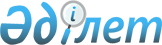 Ордабасы аудандық мәслихатының 2018 жылғы 25 желтоқсандағы № 38/1 "2019-2021 жылдарға арналған ауылдық округтердің бюджеттері туралы" шешіміне өзгерістер енгізу туралы
					
			Мерзімі біткен
			
			
		
					Түркістан облысы Ордабасы аудандық мәслихатының 2019 жылғы 25 сәуірдегі № 43/1 шешiмi. Түркістан облысының Әдiлет департаментiнде 2019 жылғы 30 сәуірде № 5016 болып тіркелді. Мерзімі өткендіктен қолданыс тоқтатылды
      Қазақстан Республикасының 2008 жылғы 4 желтоқсандағы Бюджет кодексінің 109-1 бабының 4-тармағына, "Қазақстан Республикасындағы жергілікті мемлекеттік басқару және өзін-өзі басқару туралы" Қазақстан Республикасының 2001 жылғы 23 қаңтардағы Заңының 6 бабы 1-тармағының 1) тармақшасына, Ордабасы аудандық мәслихатының 17 сәуірдегі 2019 жылғы № 42/1 "Ордабасы аудандық мәслихатының 2018 жылғы 20 желтоқсандағы № 37/1 "2019-2021 жылдарға арналған аудандық бюджет туралы" шешіміне өзгерістер енгізу туралы" Нормативтік құқықтық актілерді мемлекеттік тіркеу тізілімінде № 4999 тіркелген шешіміне сәйкес, Ордабасы аудандық мәслихаты ШЕШІМ ҚАБЫЛДАДЫ:
      1. Ордабасы аудандық мәслихатының 2018 жылғы 25 желтоқсандағы № 38/1 "2019-2021 жылдарға арналған ауылдық округтердің бюджеттері туралы" (Нормативтік құқықтық актілерді мемлекеттік тіркеу тізілімінде № 4890 тіркелген, 2019 жылдың 26 қаңтардағы "Ордабасы оттары" газетінде және 2019 жылдың 29 қаңтардағы Қазақстан Республикасының нормативтік құқықтық актілерінің эталондық бақылау банкінде электрондық түрде жарияланған) шешіміне мынадай өзгерістер енгізілсін:
      1 тармақ мынадай редакцияда жазылсын:
      "1. Бадам ауылдық округінің 2019-2021 жылдарға арналған бюджеті тиісінше 1, 2 және 3-қосымшаларға сәйкес, оның ішінде 2019 жылға мынадай көлемде бекiтiлсiн:
      1) кiрiстер – 119 501 мың теңге, оның iшiнде:
      салықтық түсiмдер –34 117 мың теңге;
      салықтық емес түсiмдер – 250 мың теңге;
      негiзгi капиталды сатудан түсетiн түсiмдер – 0;
      трансферттер түсiмi – 85 134 мың теңге;
      2) шығындар – 137 080 мың теңге;
      3) таза бюджеттiк кредиттеу – 0, оның ішінде:
      бюджеттік кредиттер – 0;
      бюджеттік кредиттерді өтеу – 0; 
      4) қаржы активтерімен операциялар бойынша сальдо – 0, оның ішінде:
      қаржы активтерін сатып алу – 0;
      мемлекеттің қаржы активтерін сатудан түсетін түсімдер – 0;
      5) бюджет тапшылығы (профициті) – -17 579 мың теңге;
      6) бюджет тапшылығын қаржыландыру (профицитін пайдалану) – 17 579 мың теңге;
      қарыздар түсімі – 0;
      қарыздарды өтеу -0;
      бюджет қаражатының пайдаланылатын қалдықтары - 17 579 мың теңге.".
      3 тармақ мынадай редакцияда жазылсын:
      "3. Бөген ауылдық округінің 2019-2021 жылдарға арналған бюджеті тиісінше 4, 5 және 6-қосымшаларға сәйкес, оның ішінде 2019 жылға мынадай көлемде бекiтiлсiн:
      1) кiрiстер – 61 228 мың теңге, оның iшiнде:
      салықтық түсiмдер – 4 640 мың теңге;
      салықтық емес түсiмдер – 126 мың теңге;
      негiзгi капиталды сатудан түсетiн түсiмдер – 0;
      трансферттер түсiмi – 56 462 мың теңге;
      2) шығындар – 61 543 мың теңге;
      3) таза бюджеттiк кредиттеу – 0, оның ішінде:
      бюджеттік кредиттер – 0;
      бюджеттік кредиттерді өтеу – 0; 
      4) қаржы активтерімен операциялар бойынша сальдо – 0, оның ішінде:
      қаржы активтерін сатып алу – 0;
      мемлекеттің қаржы активтерін сатудан түсетін түсімдер – 0;
      5) бюджет тапшылығы (профициті) – -315 мың теңге;
      6) бюджет тапшылығын қаржыландыру (профицитін пайдалану) – 315 мың теңге;
      қарыздар түсімі – 0;
      қарыздарды өтеу -0;
      бюджет қаражатының пайдаланылатын қалдықтары - 315 мың теңге.".
      5 тармақ мынадай редакцияда жазылсын:
      "5. Бөржар ауылдық округінің 2019-2021 жылдарға арналған бюджеті тиісінше 7, 8 және 9-қосымшаларға сәйкес, оның ішінде 2019 жылға мынадай көлемде бекiтiлсiн:
      1) кiрiстер – 100 684 мың теңге, оның iшiнде:
      салықтық түсiмдер –14 143 мың теңге;
      салықтық емес түсiмдер – 270 мың теңге;
      негiзгi капиталды сатудан түсетiн түсiмдер – 0;
      трансферттер түсiмi – 86 271 мың теңге;
      2) шығындар – 107 728 мың теңге;
      3) таза бюджеттiк кредиттеу – 0, оның ішінде:
      бюджеттік кредиттер – 0;
      бюджеттік кредиттерді өтеу – 0; 
      4) қаржы активтерімен операциялар бойынша сальдо – 0, оның ішінде:
      қаржы активтерін сатып алу – 0;
      мемлекеттің қаржы активтерін сатудан түсетін түсімдер – 0;
      5) бюджет тапшылығы (профициті) – - 7 044 мың теңге;
      6) бюджет тапшылығын қаржыландыру (профицитін пайдалану) –7 044 мың теңге;
      қарыздар түсімі – 0;
      қарыздарды өтеу -0;
      бюджет қаражатының пайдаланылатын қалдықтары – 7 044 мың теңге.".
      7 тармақ мынадай редакцияда жазылсын:
      "7. Жеңіс ауылдық округінің 2019-2021 жылдарға арналған бюджеті тиісінше 10, 11 және 12-қосымшаларға сәйкес, оның ішінде 2019 жылға мынадай көлемде бекiтiлсiн:
      1) кiрiстер – 62 204 мың теңге, оның iшiнде:
      салықтық түсiмдер –3 105 мың теңге;
      салықтық емес түсiмдер – 90 мың теңге;
      негiзгi капиталды сатудан түсетiн түсiмдер – 0;
      трансферттер түсiмi – 59 009 мың теңге;
      2) шығындар – 62 217 мың теңге;
      3) таза бюджеттiк кредиттеу – 0, оның ішінде:
      бюджеттік кредиттер – 0;
      бюджеттік кредиттерді өтеу – 0; 
      4) қаржы активтерімен операциялар бойынша сальдо – 0, оның ішінде:
      қаржы активтерін сатып алу – 0;
      мемлекеттің қаржы активтерін сатудан түсетін түсімдер – 0;
      5) бюджет тапшылығы (профициті) – - 13 мың теңге;
      6) бюджет тапшылығын қаржыландыру (профицитін пайдалану) –13 мың теңге;
      қарыздар түсімі – 0;
      қарыздарды өтеу -0;
      бюджет қаражатының пайдаланылатын қалдықтары – 13 мың теңге.".
      9 тармақ мынадай редакцияда жазылсын:
      "9. Қарақұм ауылдық округінің 2019-2021 жылдарға арналған бюджеті 13, 14 және 15-қосымшаларға сәйкес, оның ішінде 2019 жылға мынадай көлемде бекiтiлсiн:
      1) кiрiстер – 85 436 мың теңге, оның iшiнде:
      салықтық түсiмдер –5 344 мың теңге;
      салықтық емес түсiмдер – 110 мың теңге;
      негiзгi капиталды сатудан түсетiн түсiмдер – 0;
      трансферттер түсiмi – 79 982 мың теңге;
      2) шығындар – 86 354 мың теңге;
      3) таза бюджеттiк кредиттеу – 0, оның ішінде:
      бюджеттік кредиттер – 0;
      бюджеттік кредиттерді өтеу – 0; 
      4) қаржы активтерімен операциялар бойынша сальдо – 0, оның ішінде:
      қаржы активтерін сатып алу – 0;
      мемлекеттің қаржы активтерін сатудан түсетін түсімдер – 0;
      5) бюджет тапшылығы (профициті) – - 918 мың теңге;
      6) бюджет тапшылығын қаржыландыру (профицитін пайдалану) – 918 мың теңге;
      қарыздар түсімі – 0;
      қарыздарды өтеу -0;
      бюджет қаражатының пайдаланылатын қалдықтары – 918 мың теңге.".
      11 тармақ мынадай редакцияда жазылсын:
      "11. Қараспан ауылдық округінің 2019-2021 жылдарға арналған бюджеті тиісінше 16, 17 және 18-қосымшаларға сәйкес, оның ішінде 2019 жылға мынадай көлемде бекiтiлсiн:
      1) кiрiстер – 89 015 мың теңге, оның iшiнде:
      салықтық түсiмдер –15 203 мың теңге;
      салықтық емес түсiмдер – 480 мың теңге;
      негiзгi капиталды сатудан түсетiн түсiмдер – 0;
      трансферттер түсiмi –73 332 мың теңге;
      2) шығындар – 90 427 мың теңге;
      3) таза бюджеттiк кредиттеу – 0, оның ішінде:
      бюджеттік кредиттер – 0;
      бюджеттік кредиттерді өтеу – 0; 
      4) қаржы активтерімен операциялар бойынша сальдо – 0, оның ішінде:
      қаржы активтерін сатып алу – 0;
      мемлекеттің қаржы активтерін сатудан түсетін түсімдер – 0;
      5) бюджет тапшылығы (профициті) – - 1 412 мың теңге;
      6) бюджет тапшылығын қаржыландыру (профицитін пайдалану) – 1 412 мың теңге;
      қарыздар түсімі – 0;
      қарыздарды өтеу -0;
      бюджет қаражатының пайдаланылатын қалдықтары – 1 412 мың теңге.".
      13 тармақ мынадай редакцияда жазылсын:
      "13. Қажымұқан ауылдық округінің 2019-2021 жылдарға арналған бюджеті тиісінше 19, 20 және 21-қосымшаларға сәйкес, оның ішінде 2019 жылға мынадай көлемде бекiтiлсiн:
      1) кiрiстер – 262 106 мың теңге, оның iшiнде:
      салықтық түсiмдер –55 602 мың теңге;
      салықтық емес түсiмдер – 260 мың теңге;
      негiзгi капиталды сатудан түсетiн түсiмдер – 0;
      трансферттер түсiмi – 206 244 мың теңге;
      2) шығындар – 271 639 мың теңге;
      3) таза бюджеттiк кредиттеу – 0, оның ішінде:
      бюджеттік кредиттер – 0;
      бюджеттік кредиттерді өтеу – 0; 
      4) қаржы активтерімен операциялар бойынша сальдо – 0, оның ішінде:
      қаржы активтерін сатып алу – 0;
      мемлекеттің қаржы активтерін сатудан түсетін түсімдер – 0;
      5) бюджет тапшылығы (профициті) – - 9 533 мың теңге;
      6) бюджет тапшылығын қаржыландыру (профицитін пайдалану) – 9 533 мың теңге;
      қарыздар түсімі – 0;
      қарыздарды өтеу -0;
      бюджет қаражатының пайдаланылатын қалдықтары – 9 533 мың теңге.".
      15 тармақ мынадай редакцияда жазылсын:
      "15. Төрткөл ауылдық округінің 2019-2021 жылдарға арналған бюджеті тиісінше 22, 23 және 24-қосымшаларға сәйкес, оның ішінде 2019 жылға мынадай көлемде бекiтiлсiн:
      1) кiрiстер – 128 388 мың теңге, оның iшiнде:
      салықтық түсiмдер –17 961 мың теңге;
      салықтық емес түсiмдер – 430 мың теңге;
      негiзгi капиталды сатудан түсетiн түсiмдер – 0;
      трансферттер түсiмi – 109 997 мың теңге;
      2) шығындар – 131 548 мың теңге;
      3) таза бюджеттiк кредиттеу – 0, оның ішінде:
      бюджеттік кредиттер – 0;
      бюджеттік кредиттерді өтеу – 0; 
      4) қаржы активтерімен операциялар бойынша сальдо – 0, оның ішінде:
      қаржы активтерін сатып алу – 0;
      мемлекеттің қаржы активтерін сатудан түсетін түсімдер – 0;
      5) бюджет тапшылығы (профициті) – - 3 160 мың теңге;
      6) бюджет тапшылығын қаржыландыру (профицитін пайдалану) – 3 160 мың теңге;
      қарыздар түсімі – 0;
      қарыздарды өтеу -0;
      бюджет қаражатының пайдаланылатын қалдықтары – 3 160 мың теңге.".
      17 тармақ мынадай редакцияда жазылсын:
      "17. Шұбар ауылдық округінің 2019-2021 жылдарға арналған бюджеті тиісінше 25, 26 және 27-қосымшаларға сәйкес, оның ішінде 2019 жылға мынадай көлемде бекiтiлсiн:
      1) кiрiстер – 45 093 мың теңге, оның iшiнде:
      салықтық түсiмдер –11 856 мың теңге;
      салықтық емес түсiмдер – 270 мың теңге;
      негiзгi капиталды сатудан түсетiн түсiмдер – 0;
      трансферттер түсiмi – 32 967 мың теңге;
      2) шығындар – 47 349 мың теңге;
      3) таза бюджеттiк кредиттеу – 0, оның ішінде:
      бюджеттік кредиттер – 0;
      бюджеттік кредиттерді өтеу – 0; 
      4) қаржы активтерімен операциялар бойынша сальдо – 0, оның ішінде:
      қаржы активтерін сатып алу – 0;
      мемлекеттің қаржы активтерін сатудан түсетін түсімдер – 0;
      5) бюджет тапшылығы (профициті) – - 2 256 мың теңге;
      6) бюджет тапшылығын қаржыландыру (профицитін пайдалану) – 2 256 мың теңге;
      қарыздар түсімі – 0;
      қарыздарды өтеу -0;
      бюджет қаражатының пайдаланылатын қалдықтары – 2 256 мың теңге.".
      19 тармақ мынадай редакцияда жазылсын:
      "19. Шұбарсу ауылдық округінің 2019-2021 жылдарға арналған бюджеті тиісінше 28, 29 және 30-қосымшаларға сәйкес, оның ішінде 2019 жылға мынадай көлемде бекiтiлсiн:
      1) кiрiстер – 37 976 мың теңге, оның iшiнде:
      салықтық түсiмдер –33 976 мың теңге;
      салықтық емес түсiмдер – 700 мың теңге;
      негiзгi капиталды сатудан түсетiн түсiмдер – 0;
      трансферттер түсiмi – 3 300 мың теңге;
      2) шығындар – 43 717 мың теңге;
      3) таза бюджеттiк кредиттеу – 0, оның ішінде:
      бюджеттік кредиттер – 0;
      бюджеттік кредиттерді өтеу – 0; 
      4) қаржы активтерімен операциялар бойынша сальдо – 0, оның ішінде:
      қаржы активтерін сатып алу – 0;
      мемлекеттің қаржы активтерін сатудан түсетін түсімдер – 0;
      5) бюджет тапшылығы (профициті) – - 5 741 мың теңге;
      6) бюджет тапшылығын қаржыландыру (профицитін пайдалану) – 5 741 мың теңге;
      қарыздар түсімі – 0;
      қарыздарды өтеу -0;
      бюджет қаражатының пайдаланылатын қалдықтары – 5 741 мың теңге.".
      Көрсетілген шешімнің 1, 4, 7, 10, 13, 16, 19, 22, 25, 28 қосымшалары осы шешімінің 1, 2, 3, 4, 5, 6, 7, 8, 9, 10 қосымшаларына сәйкес жаңа редакцияда жазылсын.
      2. "Ордабасы аудандық мәслихат аппараты" мемлекеттік мекемесі Қазақстан Республикасының заңнамалық актілерінде белгіленген тәртіпте:
      1) осы шешімнің аумақтық әділет органында мемлекеттік тіркелуін;
      2) осы мәслихат шешімі мемлекеттік тіркелген күннен бастап күнтізбелік он күн ішінде оның көшірмесін қағаз және электронды түрде қазақ және орыс тілдерінде "Республикалық құқықтық ақпарат орталығы" шаруашылық жүргізу құқығындағы республикалық мемлекеттік кәсіпорнына Қазақстан Республикасы нормативтік құқықтық актілерінің эталондық бақылау банкіне ресми жариялау және енгізу үшін жолданылуын;
      3) ресми жарияланғаннан кейін осы шешімді Ордабасы аудандық мәслихаттың интернет-ресурсына орналастыруын қамтамасыз етсін.
      3. Осы шешім 2019 жылдың 1 қаңтарынан бастап қолданысқа енгізіледі. 2019 жылға арналған Бадам ауылдық округінің бюджеті 2019 жылға арналған Бөген ауылдық округінің бюджеті 2019 жылға арналған Бөржар ауылдық округінің бюджеті 2019 жылға арналған Жеңіс ауылдық округінің бюджеті 2019 жылға арналған Қарақұм ауылдық округінің бюджеті 2019 жылға арналған Қараспан ауылдық округінің бюджеті 2019 жылға арналған Қажымұқан ауылдық округінің бюджеті 2019 жылға арналған Төрткөл ауылдық округінің бюджеті 2019 жылға арналған Шұбар ауылдық округінің бюджеті 2019 жылға арналған Шұбарсу ауылдық округінің бюджеті
					© 2012. Қазақстан Республикасы Әділет министрлігінің «Қазақстан Республикасының Заңнама және құқықтық ақпарат институты» ШЖҚ РМК
				
      Аудандық мәслихат

      сессиясының төрағасы

Г. Раймбеков

      Аудандық мәслихат хатшысы

Б. Садвахасов
Ордабасы аудандық
мәслихатының 2019 жылғы
25 сәуірдегі № 43/1
шешіміне 1-қосымшаОрдабасы аудандық
мәслихатының 2018 жылғы
25 желтоқсандағы № 38/1
шешіміне 1-қосымша
Санат Атауы
Санат Атауы
Санат Атауы
Санат Атауы
Санат Атауы
Сомасы, мың теңге
Сынып
Сынып
Сынып
Сынып
Сомасы, мың теңге
Ішкі сыныбы
Ішкі сыныбы
Ішкі сыныбы
Сомасы, мың теңге
Ерекшелігі
Ерекшелігі
Сомасы, мың теңге
1 2
1 2
1 2
1 2
1 2
3
1. КІРІСТЕР
119 501
1
Салықтық түсімдер
34 117
01
Табыс салығы
11 075
2
Жеке табыс салығы
11 075
04
Меншікке салынатын салықтар
22 952
1
Мүлікке салынатын салықтар
1 482
3
Жер салығы
2 477
4
Көлік құралдарына салынатын салық
18 993
05
Тауарларға, жұмыстарға және қызметтерге салынатын ішкі салықтар
90
4
Кәсіпкерлік және кәсіби қызметті жүргізгені үшін алынатын алымдар
90
2
Салықтық емес түсімдер
250
06
Басқа да салықтық емес түсімдер
250
1
Басқа да салықтық емес түсімдер
250
3
Негізгі капиталды сатудан түсетін түсімдер
0
4
Трансферттер түсімі
85 134
02
Мемлекеттік басқарудың жоғары тұрған органдарынан түсетін трасферттер
85 134
3
Аудандық (облыстық маңызы бар қаланың) бюджетінен трансферттер
85 134
Функционалдық топ Атауы
Функционалдық топ Атауы
Функционалдық топ Атауы
Функционалдық топ Атауы
Функционалдық топ Атауы
Сомасы, мың теңге
Кіші функция
Кіші функция
Кіші функция
Кіші функция
Сомасы, мың теңге
Бюджеттік бағдарламалардың әкімшісі
Бюджеттік бағдарламалардың әкімшісі
Бюджеттік бағдарламалардың әкімшісі
Сомасы, мың теңге
Бағдарлама
Бағдарлама
Сомасы, мың теңге
2. ШЫҒЫНДАР
137 080
01
Жалпы сипаттағы мемлекеттiк қызметтер
26 788
1
Мемлекеттiк басқарудың жалпы функцияларын орындайтын өкiлдi, атқарушы және басқа органдар
26 788
124
Аудандық маңызы бар қала, ауыл, кент, ауылдық округ әкімінің аппараты
26 788
001
Аудандық маңызы бар қала, ауыл, кент, ауылдық округ әкімінің қызметін қамтамасыз ету жөніндегі қызметтер
26 788
04
Білім беру
106 014
1
Мектепке дейiнгi тәрбие және оқыту
105 418
124
Аудандық маңызы бар қала, ауыл, кент, ауылдық округ әкімінің аппараты
105 418
004
Мектепке дейінгі тәрбиелеу және оқыту және мектепке дейінгі тәрбиелеу және оқыту ұйымдарында медициналық қызмет көрсетуді ұйымдастыру
105 418
2
Бастауыш, негізгі орта және жалпы орта білім беру
596
124
Аудандық маңызы бар қала, ауыл, кент, ауылдық округ әкімінің аппараты
596
005
Ауылдық жерлерде оқушыларды жақын жердегі мектепке дейін тегін алып баруды және одан алып қайтуды ұйымдастыру
596
05
Денсаулық сақтау
33
9
Денсаулық сақтау саласындағы өзге де қызметтер
33
124
Аудандық маңызы бар қала, ауыл, кент, ауылдық округ әкімінің аппараты
33
002
Шұғыл жағдайларда науқасы ауыр адамдарды дәрігерлік көмек көрсететін жақын жердегі денсаулық сақтау ұйымына жеткізуді ұйымдастыру
33
07
Тұрғын үй-коммуналдық шаруашылық
4 145
3
Елді-мекендерді көркейту
4 145
, 
124
Аудандық маңызы бар қала, ауыл, кент, ауылдық округ әкімінің аппараты
4 145
008
Елді мекендердегі көшелерді жарықтандыру
2 945
009
Елді мекендердің санитариясын қамтамасыз ету
500
011
Елді мекендерді абаттандыру мен көгалдандыру
700
 08
Мәдениет, спорт, туризм және ақпараттық кеңістiк
100
1
Мәдениет саласындағы қызмет
50
124
Аудандық маңызы бар қала, ауыл, кент, ауылдық округ әкімінің аппараты
50
006
Жергілікті деңгейде мәдени-демалыс жұмысын қолдау
50
2
Спорт
50 
124
Аудандық маңызы бар қала, ауыл, кент, ауылдық округ әкімінің аппараты
50
028
Жергілікті деңгейде дене шынықтыру-сауықтыру және спорттық іс-шараларды өткізу
50
3. ТАЗА БЮДЖЕТТІК КРЕДИТТЕУ
0
Функционалдық топ Атауы
Функционалдық топ Атауы
Функционалдық топ Атауы
Функционалдық топ Атауы
Функционалдық топ Атауы
Сомасы, мың теңге
Кіші функция
Кіші функция
Кіші функция
Кіші функция
Сомасы, мың теңге
Бюджеттік бағдарламалардың әкімшісі
Бюджеттік бағдарламалардың әкімшісі
Бюджеттік бағдарламалардың әкімшісі
Сомасы, мың теңге
Бағдарлама
Бағдарлама
Сомасы, мың теңге
Бюджеттік кредиттер
0
Санаты Атауы
Санаты Атауы
Санаты Атауы
Санаты Атауы
Санаты Атауы
Сомасы, мың теңге
Сыныбы
Сыныбы
Сыныбы
Сыныбы
Сомасы, мың теңге
Ішкі сыныбы
Ішкі сыныбы
Ішкі сыныбы
Сомасы, мың теңге
Ерекшелігі
Ерекшелігі
Сомасы, мың теңге
Бюджеттік кредиттерді өтеу
0
4. ҚАРЖЫ АКТИВТЕРІМЕН ОПЕРАЦИЯЛАР БОЙЫНША САЛЬДО
0
Функционалдық топ Атауы
Функционалдық топ Атауы
Функционалдық топ Атауы
Функционалдық топ Атауы
Функционалдық топ Атауы
Сомасы, мың теңге
Кіші функция
Кіші функция
Кіші функция
Кіші функция
Сомасы, мың теңге
Бюджеттік бағдарламалардың әкімшісі
Бюджеттік бағдарламалардың әкімшісі
Бюджеттік бағдарламалардың әкімшісі
Сомасы, мың теңге
Бағдарлама
Бағдарлама
Сомасы, мың теңге
Қаржы активтерін сатып алу
0
Санаты Атауы
Санаты Атауы
Санаты Атауы
Санаты Атауы
Санаты Атауы
Сомасы, мың теңге
Сыныбы
Сыныбы
Сыныбы
Сыныбы
Сомасы, мың теңге
Ішкі сыныбы
Ішкі сыныбы
Ішкі сыныбы
Сомасы, мың теңге
Ерекшелігі
Ерекшелігі
Сомасы, мың теңге
Мемлекеттің қаржы активтерін сатудан түсетін түсімдер
0
5. БЮДЖЕТ ТАПШЫЛЫҒЫ (ПРОФИЦИТ)
-17 579
6. БЮДЖЕТ ТАПШЫЛЫҒЫН ҚАРЖЫЛАНДЫРУ (ПРОФИЦИТІН ПАЙДАЛАНУ)
17 579
Санаты Атауы
Санаты Атауы
Санаты Атауы
Санаты Атауы
Санаты Атауы
Сомасы, мың теңге
Сыныбы
Сыныбы
Сыныбы
Сыныбы
Сомасы, мың теңге
Ішкі сыныбы
Ішкі сыныбы
Ішкі сыныбы
Сомасы, мың теңге
Ерекшелігі
Ерекшелігі
Сомасы, мың теңге
Қарыздар түсімі
0
Функционалдық топ Атауы
Функционалдық топ Атауы
Функционалдық топ Атауы
Функционалдық топ Атауы
Функционалдық топ Атауы
Сомасы, мың теңге
Кіші функция
Кіші функция
Кіші функция
Кіші функция
Сомасы, мың теңге
Бюджеттік бағдарламалардың әкімшісі
Бюджеттік бағдарламалардың әкімшісі
Бюджеттік бағдарламалардың әкімшісі
Сомасы, мың теңге
Бағдарлама
Бағдарлама
Сомасы, мың теңге
Қарыздарды өтеу
0
Санаты Атауы
Санаты Атауы
Санаты Атауы
Санаты Атауы
Санаты Атауы
Сомасы, мың теңге
Сыныбы
Сыныбы
Сыныбы
Сыныбы
Сомасы, мың теңге
Ішкі сыныбы
Ішкі сыныбы
Ішкі сыныбы
Сомасы, мың теңге
Ерекшелігі
Ерекшелігі
Сомасы, мың теңге
Бюджет қаражатының пайдаланылатын қалдықтары
17 579
8
Бюджет қаражатыны қалдықтарының қозғалысы
17 579
1
Бюджет қаражаты қалдықтары
17 579
001
Бюджет қаражатының бос қалдықтары
17 579Ордабасы аудандық
мәслихатының 2019 жылғы
25 сәуірдегі № 43/1
шешіміне 2-қосымшаОрдабасы аудандық
мәслихатының 2018 жылғы
25 желтоқсандағы № 38/1
шешіміне 4-қосымша
Санат Атауы
Санат Атауы
Санат Атауы
Санат Атауы
Санат Атауы
Сомасы, мың теңге
Сынып
Сынып
Сынып
Сынып
Сомасы, мың теңге
Ішкі сыныбы
Ішкі сыныбы
Ішкі сыныбы
Сомасы, мың теңге
Ерекшелігі
Ерекшелігі
Сомасы, мың теңге
1 2
1 2
1 2
1 2
1 2
3
1. КІРІСТЕР
61 228
1
Салықтық түсімдер
4 640
01
Табыс салығы
475
2
Жеке табыс салығы
475
04
Меншікке салынатын салықтар
4 151
1
Мүлікке салынатын салықтар
310
3
Жер салығы
260
4
Көлік құралдарына салынатын салық
3 581
05
Тауарларға, жұмыстарға және қызметтерге салынатын iшкi салықтар
14
4
Кәсiпкерлiк және кәсiби қызметтi жүргiзгенi үшiн алынатын алымдар
14
2
Салықтық емес түсімдер
126
04
Мемлекеттік бюджеттен қаржыландырылатын, сондай-ақ Қазақстан Республикасы Ұлттық Банкінің бюджетінен (шығыстар сметасынан) қамтылатын және қаржыландырылатын мемлекеттік мекемелер салатын айыппұлдар, өсімпұлдар, санкциялар, өндіріп алулар
26
1
Мұнай секторы ұйымдарынан түсетін түсімдерді қоспағанда, мемлекеттік бюджеттен қаржыландырылатын, сондай-ақ Қазақстан Республикасы Ұлттық Банкінің бюджетінен (шығыстар сметасынан) қамтылатын және қаржыландырылатын мемлекеттік мекемелер салатын айыппұлдар, өсімпұлдар, санкциялар, өндіріп алулар
26
06
Басқа да салықтық емес түсімдер
100
1
Басқа да салықтық емес түсімдер
100
3
Негізгі капиталды сатудан түсетін түсімдер
0
4
Трансферттер түсімі
56 462
02
Мемлекеттік басқарудың жоғары тұрған органдарынан түсетін трасферттер
56 462
3
Аудандық (облыстық маңызы бар қаланың) бюджетінен трансферттер
56 462
Функционалдық топ Атауы
Функционалдық топ Атауы
Функционалдық топ Атауы
Функционалдық топ Атауы
Функционалдық топ Атауы
Сомасы, мың теңге
Кіші функция
Кіші функция
Кіші функция
Кіші функция
Сомасы, мың теңге
Бюджеттік бағдарламалардың әкімшісі
Бюджеттік бағдарламалардың әкімшісі
Бюджеттік бағдарламалардың әкімшісі
Сомасы, мың теңге
Бағдарлама
Бағдарлама
Сомасы, мың теңге
2. ШЫҒЫНДАР
61 543
01
Жалпы сипаттағы мемлекеттiк қызметтер
18 034
1
Мемлекеттiк басқарудың жалпы функцияларын орындайтын өкiлдi, атқарушы және басқа органдар
18 034
124
Аудандық маңызы бар қала, ауыл, кент, ауылдық округ әкімінің аппараты
18 034
001
Аудандық маңызы бар қала, ауыл, кент, ауылдық округ әкімінің қызметін қамтамасыз ету жөніндегі қызметтер
17 815
022
Мемлекеттік органның күрделі шығыстары
219
04
Білім беру
33 681
1
Мектепке дейiнгi тәрбие және оқыту
33 681
124
Аудандық маңызы бар қала, ауыл, кент, ауылдық округ әкімінің аппараты
33 681
004
Мектепке дейінгі тәрбиелеу және оқыту және мектепке дейінгі тәрбиелеу және оқыту ұйымдарында медициналық қызмет көрсетуді ұйымдастыру
33 681
05
Денсаулық сақтау
16
9
Денсаулық сақтау саласындағы өзге де қызметтер
16
124
Аудандық маңызы бар қала, ауыл, кент, ауылдық округ әкімінің аппараты
16
002
Шұғыл жағдайларда науқасы ауыр адамдарды дәрігерлік көмек көрсететін жақын жердегі денсаулық сақтау ұйымына жеткізуді ұйымдастыру
16
07
Тұрғын үй-коммуналдық шаруашылық
9 712
3
Елді-мекендерді көркейту
9 712
124
Аудандық маңызы бар қала, ауыл, кент, ауылдық округ әкімінің аппараты
9 712
008
Елді мекендердегі көшелерді жарықтандыру
2 550
009
Елді мекендердің санитариясын қамтамасыз ету
300
011
Елді мекендерді абаттандыру мен көгалдандыру
6 862
 08
Мәдениет, спорт, туризм және ақпараттық кеңістiк
100
1
Мәдениет саласындағы қызмет
50
124
Аудандық маңызы бар қала, ауыл, кент, ауылдық округ әкімінің аппараты
50
006
Жергілікті деңгейде мәдени-демалыс жұмысын қолдау
50
2
Спорт
50
124
Аудандық маңызы бар қала, ауыл, кент, ауылдық округ әкімінің аппараты
50
028
Жергілікті деңгейде дене шынықтыру-сауықтыру және спорттық іс-шараларды өткізу
50
3. ТАЗА БЮДЖЕТТІК КРЕДИТТЕУ
0
Функционалдық топ Атауы
Функционалдық топ Атауы
Функционалдық топ Атауы
Функционалдық топ Атауы
Функционалдық топ Атауы
Сомасы, мың теңге
Кіші функция
Кіші функция
Кіші функция
Кіші функция
Сомасы, мың теңге
Бюджеттік бағдарламалардың әкімшісі
Бюджеттік бағдарламалардың әкімшісі
Бюджеттік бағдарламалардың әкімшісі
Сомасы, мың теңге
Бағдарлама
Бағдарлама
Сомасы, мың теңге
Бюджеттік кредиттер
0
Санаты Атауы
Санаты Атауы
Санаты Атауы
Санаты Атауы
Санаты Атауы
Сомасы, мың теңге
Сыныбы
Сыныбы
Сыныбы
Сыныбы
Сомасы, мың теңге
Ішкі сыныбы
Ішкі сыныбы
Ішкі сыныбы
Сомасы, мың теңге
Ерекшелігі
Ерекшелігі
Сомасы, мың теңге
Бюджеттік кредиттерді өтеу
0
4. ҚАРЖЫ АКТИВТЕРІМЕН ОПЕРАЦИЯЛАР БОЙЫНША САЛЬДО
0
Функционалдық топ Атауы
Функционалдық топ Атауы
Функционалдық топ Атауы
Функционалдық топ Атауы
Функционалдық топ Атауы
Сомасы, мың теңге
Кіші функция
Кіші функция
Кіші функция
Кіші функция
Сомасы, мың теңге
Бюджеттік бағдарламалардың әкімшісі
Бюджеттік бағдарламалардың әкімшісі
Бюджеттік бағдарламалардың әкімшісі
Сомасы, мың теңге
Бағдарлама
Бағдарлама
Сомасы, мың теңге
Қаржы активтерін сатып алу
0
Санаты Атауы
Санаты Атауы
Санаты Атауы
Санаты Атауы
Санаты Атауы
Сомасы, мың теңге
Сыныбы
Сыныбы
Сыныбы
Сыныбы
Сомасы, мың теңге
Ішкі сыныбы
Ішкі сыныбы
Ішкі сыныбы
Сомасы, мың теңге
Ерекшелігі
Ерекшелігі
Сомасы, мың теңге
Мемлекеттің қаржы активтерін сатудан түсетін түсімдер
0
5. БЮДЖЕТ ТАПШЫЛЫҒЫ (ПРОФИЦИТ)
-315
6. БЮДЖЕТ ТАПШЫЛЫҒЫН ҚАРЖЫЛАНДЫРУ (ПРОФИЦИТІН ПАЙДАЛАНУ)
315
Санаты Атауы
Санаты Атауы
Санаты Атауы
Санаты Атауы
Санаты Атауы
Сомасы, мың теңге
Сыныбы
Сыныбы
Сыныбы
Сыныбы
Сомасы, мың теңге
Ішкі сыныбы
Ішкі сыныбы
Ішкі сыныбы
Сомасы, мың теңге
Ерекшелігі
Ерекшелігі
Сомасы, мың теңге
Қарыздар түсімі
0
Функционалдық топ Атауы
Функционалдық топ Атауы
Функционалдық топ Атауы
Функционалдық топ Атауы
Функционалдық топ Атауы
Сомасы, мың теңге
Кіші функция
Кіші функция
Кіші функция
Кіші функция
Сомасы, мың теңге
Бюджеттік бағдарламалардың әкімшісі
Бюджеттік бағдарламалардың әкімшісі
Бюджеттік бағдарламалардың әкімшісі
Сомасы, мың теңге
Бағдарлама
Бағдарлама
Сомасы, мың теңге
Қарыздарды өтеу
0
Санаты Атауы
Санаты Атауы
Санаты Атауы
Санаты Атауы
Санаты Атауы
Сомасы, мың теңге
Сыныбы
Сыныбы
Сыныбы
Сыныбы
Сомасы, мың теңге
Ішкі сыныбы
Ішкі сыныбы
Ішкі сыныбы
Сомасы, мың теңге
Ерекшелігі
Ерекшелігі
Сомасы, мың теңге
Бюджет қаражатының пайдаланылатын қалдықтары
315
8
Бюджет қаражатыны қалдықтарының қозғалысы
315
1
Бюджет қаражаты қалдықтары
315
001
Бюджет қаражатының бос қалдықтары
315Ордабасы аудандық
мәслихатының 2019 жылғы
25 сәуірдегі № 43/1
шешіміне 3-қосымшаОрдабасы аудандық
мәслихатының 2018 жылғы
25 желтоқсандағы № 38/1
шешіміне 7-қосымша
Санат Атауы
Санат Атауы
Санат Атауы
Санат Атауы
Санат Атауы
Сомасы, мың теңге
Сынып
Сынып
Сынып
Сынып
Сомасы, мың теңге
Ішкі сыныбы
Ішкі сыныбы
Ішкі сыныбы
Сомасы, мың теңге
Ерекшелігі
Ерекшелігі
Сомасы, мың теңге
1 2
1 2
1 2
1 2
1 2
3
1. КІРІСТЕР
100 684
1
Салықтық түсімдер
14 143
01
Табыс салығы
2 693
2
Жеке табыс салығы
2 693
04
Меншікке салынатын салықтар
11 440
1
Мүлікке салынатын салықтар
970
3
Жер салығы
672
4
Көлік құралдарына салынатын салық
9 798
05
Тауарларға, жұмыстарға және қызметтерге салынатын iшкi салықтар
10
4
Кәсiпкерлiк және кәсiби қызметтi жүргiзгенi үшiн алынатын алымдар
10
2
Салықтық емес түсімдер
270
06
Басқа да салықтық емес түсімдер
270
1
Басқа да салықтық емес түсімдер
270
3
Негізгі капиталды сатудан түсетін түсімдер
0
4
Трансферттер түсімі
86 271
02
Мемлекеттік басқарудың жоғары тұрған органдарынан түсетін трасферттер
86 271
3
Аудандық (облыстық маңызы бар қаланың) бюджетінен трансферттер
86 271
Функционалдық топ Атауы
Функционалдық топ Атауы
Функционалдық топ Атауы
Функционалдық топ Атауы
Функционалдық топ Атауы
Сомасы, мың теңге
Кіші функция
Кіші функция
Кіші функция
Кіші функция
Сомасы, мың теңге
Бюджеттік бағдарламалардың әкімшісі
Бюджеттік бағдарламалардың әкімшісі
Бюджеттік бағдарламалардың әкімшісі
Сомасы, мың теңге
Бағдарлама
Бағдарлама
Сомасы, мың теңге
2. ШЫҒЫНДАР
107 728
01
Жалпы сипаттағы мемлекеттiк қызметтер
25 315
1
Мемлекеттiк басқарудың жалпы функцияларын орындайтын өкiлдi, атқарушы және басқа органдар
25 315
124
Аудандық маңызы бар қала, ауыл, кент, ауылдық округ әкімінің аппараты
25 315
001
Аудандық маңызы бар қала, ауыл, кент, ауылдық округ әкімінің қызметін қамтамасыз ету жөніндегі қызметтер
22 615
032
Ведомстволық бағыныстағы мемлекеттік мекемелер мен ұйымдардың күрделі шығыстары
2700
04
Білім беру
75 525
1
Мектепке дейiнгi тәрбие және оқыту
73 906
124
Аудандық маңызы бар қала, ауыл, кент, ауылдық округ әкімінің аппараты
73 906
004
Мектепке дейінгі тәрбиелеу және оқыту және мектепке дейінгі тәрбиелеу және оқыту ұйымдарында медициналық қызмет көрсетуді ұйымдастыру
73 906
2
Бастауыш, негізгі орта және жалпы орта білім беру
1 619
124
Аудандық маңызы бар қала, ауыл, кент, ауылдық округ әкімінің аппараты
1 619
005
Ауылдық жерлерде оқушыларды жақын жердегі мектепке дейін тегін алып баруды және одан алып қайтуды ұйымдастыру
1 619
05
Денсаулық сақтау
19
9
Денсаулық сақтау саласындағы өзге де қызметтер
19
124
Аудандық маңызы бар қала, ауыл, кент, ауылдық округ әкімінің аппараты
19
002
Шұғыл жағдайларда науқасы ауыр адамдарды дәрігерлік көмек көрсететін жақын жердегі денсаулық сақтау ұйымына жеткізуді ұйымдастыру
19
07
Тұрғын үй-коммуналдық шаруашылық
5 097
3
Елді-мекендерді көркейту
5 097
124
Аудандық маңызы бар қала, ауыл, кент, ауылдық округ әкімінің аппараты
5 097
008
Елді мекендердегі көшелерді жарықтандыру
3 597
009
Елді мекендердің санитариясын қамтамасыз ету
700
011
Елді мекендерді абаттандыру мен көгалдандыру
800
 08
Мәдениет, спорт, туризм және ақпараттық кеңістiк
100
1
Мәдениет саласындағы қызмет
50
124
Аудандық маңызы бар қала, ауыл, кент, ауылдық округ әкімінің аппараты
50
006
Жергілікті деңгейде мәдени-демалыс жұмысын қолдау
50
2
Спорт
50 
124
Аудандық маңызы бар қала, ауыл, кент, ауылдық округ әкімінің аппараты
50
028
Жергілікті деңгейде дене шынықтыру-сауықтыру және спорттық іс-шараларды өткізу
50
 12
Көлiк және коммуникация
1 672
1
Автомобиль көлiгi
1 672
124 
Аудандық маңызы бар қала, ауыл, кент, ауылдық округ әкімінің аппараты
1 672
013
Аудандық маңызы бар қалаларда, ауылдарда, кенттерде, ауылдық округтерде автомобиль жолдарының жұмыс істеуін қамтамасыз ету
1 672
3. ТАЗА БЮДЖЕТТІК КРЕДИТТЕУ
0
Функционалдық топ Атауы
Функционалдық топ Атауы
Функционалдық топ Атауы
Функционалдық топ Атауы
Функционалдық топ Атауы
Сомасы, мың теңге
Кіші функция
Кіші функция
Кіші функция
Кіші функция
Сомасы, мың теңге
Бюджеттік бағдарламалардың әкімшісі
Бюджеттік бағдарламалардың әкімшісі
Бюджеттік бағдарламалардың әкімшісі
Сомасы, мың теңге
Бағдарлама
Бағдарлама
Сомасы, мың теңге
Бюджеттік кредиттер
0
Санаты Атауы
Санаты Атауы
Санаты Атауы
Санаты Атауы
Санаты Атауы
Сомасы, мың теңге
Сыныбы
Сыныбы
Сыныбы
Сыныбы
Сомасы, мың теңге
Ішкі сыныбы
Ішкі сыныбы
Ішкі сыныбы
Сомасы, мың теңге
Ерекшелігі
Ерекшелігі
Сомасы, мың теңге
Бюджеттік кредиттерді өтеу
0
4. ҚАРЖЫ АКТИВТЕРІМЕН ОПЕРАЦИЯЛАР БОЙЫНША САЛЬДО
0
Функционалдық топ Атауы
Функционалдық топ Атауы
Функционалдық топ Атауы
Функционалдық топ Атауы
Функционалдық топ Атауы
Сомасы, мың теңге
Кіші функция
Кіші функция
Кіші функция
Кіші функция
Сомасы, мың теңге
Бюджеттік бағдарламалардың әкімшісі
Бюджеттік бағдарламалардың әкімшісі
Бюджеттік бағдарламалардың әкімшісі
Сомасы, мың теңге
Бағдарлама
Бағдарлама
Сомасы, мың теңге
Қаржы активтерін сатып алу
0
Санаты Атауы
Санаты Атауы
Санаты Атауы
Санаты Атауы
Санаты Атауы
Сомасы, мың теңге
Сыныбы
Сыныбы
Сыныбы
Сыныбы
Сомасы, мың теңге
Ішкі сыныбы
Ішкі сыныбы
Ішкі сыныбы
Сомасы, мың теңге
Ерекшелігі
Ерекшелігі
Сомасы, мың теңге
Мемлекеттің қаржы активтерін сатудан түсетін түсімдер
0
5. БЮДЖЕТ ТАПШЫЛЫҒЫ (ПРОФИЦИТ)
-7 044
6. БЮДЖЕТ ТАПШЫЛЫҒЫН ҚАРЖЫЛАНДЫРУ (ПРОФИЦИТІН ПАЙДАЛАНУ)
7 044
Санаты Атауы
Санаты Атауы
Санаты Атауы
Санаты Атауы
Санаты Атауы
Сомасы, мың теңге
Сыныбы
Сыныбы
Сыныбы
Сыныбы
Сомасы, мың теңге
Ішкі сыныбы
Ішкі сыныбы
Ішкі сыныбы
Сомасы, мың теңге
Ерекшелігі
Ерекшелігі
Сомасы, мың теңге
Қарыздар түсімі
0
Функционалдық топ Атауы
Функционалдық топ Атауы
Функционалдық топ Атауы
Функционалдық топ Атауы
Функционалдық топ Атауы
Сомасы, мың теңге
Кіші функция
Кіші функция
Кіші функция
Кіші функция
Сомасы, мың теңге
Бюджеттік бағдарламалардың әкімшісі
Бюджеттік бағдарламалардың әкімшісі
Бюджеттік бағдарламалардың әкімшісі
Сомасы, мың теңге
Бағдарлама
Бағдарлама
Сомасы, мың теңге
Қарыздарды өтеу
0
Санаты Атауы
Санаты Атауы
Санаты Атауы
Санаты Атауы
Санаты Атауы
Сомасы, мың теңге
Сыныбы
Сыныбы
Сыныбы
Сыныбы
Сомасы, мың теңге
Ішкі сыныбы
Ішкі сыныбы
Ішкі сыныбы
Сомасы, мың теңге
Ерекшелігі
Ерекшелігі
Сомасы, мың теңге
Бюджет қаражатының пайдаланылатын қалдықтары
7 044
8
Бюджет қаражатыны қалдықтарының қозғалысы
7 044
1
Бюджет қаражаты қалдықтары
7 044
001
Бюджет қаражатының бос қалдықтары
7 044Ордабасы аудандық
мәслихатының 2019 жылғы
25 сәуірдегі № 43/1
шешіміне 4-қосымшаОрдабасы аудандық
мәслихатының 2018 жылғы
25 желтоқсандағы № 38/1
шешіміне 10-қосымша
Санат Атауы
Санат Атауы
Санат Атауы
Санат Атауы
Санат Атауы
Сомасы, мың теңге
Сынып
Сынып
Сынып
Сынып
Сомасы, мың теңге
Ішкі сыныбы
Ішкі сыныбы
Ішкі сыныбы
Сомасы, мың теңге
Ерекшелігі
Ерекшелігі
Сомасы, мың теңге
1 2
1 2
1 2
1 2
1 2
3
1. КІРІСТЕР
62 204
1
Салықтық түсімдер
3 105
01
Табыс салығы
290
2
Жеке табыс салығы
290
04
Меншікке салынатын салықтар
2 805
1
Мүлікке салынатын салықтар
200
3
Жер салығы
154
4
Көлік құралдарына салынатын салық
2 451
05
Тауарларға, жұмыстарға және қызметтерге салынатын iшкi салықтар
10
4
Кәсiпкерлiк және кәсiби қызметтi жүргiзгенi үшiн алынатын алымдар
10
2
Салықтық емес түсімдер
90
06
Басқа да салықтық емес түсімдер
90
1
Басқа да салықтық емес түсімдер
90
3
Негізгі капиталды сатудан түсетін түсімдер
0
4
Трансферттер түсімі
59 009
02
Мемлекеттік басқарудың жоғары тұрған органдарынан түсетін трасферттер
59 009
3
Аудандық (облыстық маңызы бар қаланың) бюджетінен трансферттер
59 009
Функционалдық топ Атауы
Функционалдық топ Атауы
Функционалдық топ Атауы
Функционалдық топ Атауы
Функционалдық топ Атауы
Сомасы, мың теңге
Кіші функция
Кіші функция
Кіші функция
Кіші функция
Сомасы, мың теңге
Бюджеттік бағдарламалардың әкімшісі
Бюджеттік бағдарламалардың әкімшісі
Бюджеттік бағдарламалардың әкімшісі
Сомасы, мың теңге
Бағдарлама
Бағдарлама
Сомасы, мың теңге
2. ШЫҒЫНДАР
62 217
01
Жалпы сипаттағы мемлекеттiк қызметтер
15 313
1
Мемлекеттiк басқарудың жалпы функцияларын орындайтын өкiлдi, атқарушы және басқа органдар
15 313
124
Аудандық маңызы бар қала, ауыл, кент, ауылдық округ әкімінің аппараты
15 313
001
Аудандық маңызы бар қала, ауыл, кент, ауылдық округ әкімінің қызметін қамтамасыз ету жөніндегі қызметтер
15 313
04
Білім беру
 39 594
1
Мектепке дейiнгi тәрбие және оқыту
39 594
124
Аудандық маңызы бар қала, ауыл, кент, ауылдық округ әкімінің аппараты
39 594
004
Мектепке дейінгі тәрбиелеу және оқыту және мектепке дейінгі тәрбиелеу және оқыту ұйымдарында медициналық қызмет көрсетуді ұйымдастыру
39 594
05
Денсаулық сақтау
15
9
Денсаулық сақтау саласындағы өзге де қызметтер
15
124
Аудандық маңызы бар қала, ауыл, кент, ауылдық округ әкімінің аппараты
15
002
Шұғыл жағдайларда науқасы ауыр адамдарды дәрігерлік көмек көрсететін жақын жердегі денсаулық сақтау ұйымына жеткізуді ұйымдастыру
15
07
Тұрғын үй-коммуналдық шаруашылық
7 195
3
Елді-мекендерді көркейту
7 195
, 
124
Аудандық маңызы бар қала, ауыл, кент, ауылдық округ әкімінің аппараты
7 195
008
Елді мекендердегі көшелерді жарықтандыру
233
009
Елді мекендердің санитариясын қамтамасыз ету
200
011
Елді мекендерді абаттандыру мен көгалдандыру
6 762
 08
Мәдениет, спорт, туризм және ақпараттық кеңістiк
100
1
Мәдениет саласындағы қызмет
50
124
Аудандық маңызы бар қала, ауыл, кент, ауылдық округ әкімінің аппараты
50
006
Жергілікті деңгейде мәдени-демалыс жұмысын қолдау
50
2
Спорт
50
124
Аудандық маңызы бар қала, ауыл, кент, ауылдық округ әкімінің аппараты
50
028
Жергілікті деңгейде дене шынықтыру-сауықтыру және спорттық іс-шараларды өткізу
50
3. ТАЗА БЮДЖЕТТІК КРЕДИТТЕУ
0
Функционалдық топ Атауы
Функционалдық топ Атауы
Функционалдық топ Атауы
Функционалдық топ Атауы
Функционалдық топ Атауы
Сомасы, мың теңге
Кіші функция
Кіші функция
Кіші функция
Кіші функция
Сомасы, мың теңге
Бюджеттік бағдарламалардың әкімшісі
Бюджеттік бағдарламалардың әкімшісі
Бюджеттік бағдарламалардың әкімшісі
Сомасы, мың теңге
Бағдарлама
Бағдарлама
Сомасы, мың теңге
Бюджеттік кредиттер
0
Санаты Атауы
Санаты Атауы
Санаты Атауы
Санаты Атауы
Санаты Атауы
Сомасы, мың теңге
Сыныбы
Сыныбы
Сыныбы
Сыныбы
Сомасы, мың теңге
Ішкі сыныбы
Ішкі сыныбы
Ішкі сыныбы
Сомасы, мың теңге
Ерекшелігі
Ерекшелігі
Сомасы, мың теңге
Бюджеттік кредиттерді өтеу
0
4. ҚАРЖЫ АКТИВТЕРІМЕН ОПЕРАЦИЯЛАР БОЙЫНША САЛЬДО
0
Функционалдық топ Атауы
Функционалдық топ Атауы
Функционалдық топ Атауы
Функционалдық топ Атауы
Функционалдық топ Атауы
Сомасы, мың теңге
Кіші функция
Кіші функция
Кіші функция
Кіші функция
Сомасы, мың теңге
Бюджеттік бағдарламалардың әкімшісі
Бюджеттік бағдарламалардың әкімшісі
Бюджеттік бағдарламалардың әкімшісі
Сомасы, мың теңге
Бағдарлама
Бағдарлама
Сомасы, мың теңге
Қаржы активтерін сатып алу
0
Санаты Атауы
Санаты Атауы
Санаты Атауы
Санаты Атауы
Санаты Атауы
Сомасы, мың теңге
Сыныбы
Сыныбы
Сыныбы
Сыныбы
Сомасы, мың теңге
Ішкі сыныбы
Ішкі сыныбы
Ішкі сыныбы
Сомасы, мың теңге
Ерекшелігі
Ерекшелігі
Сомасы, мың теңге
Мемлекеттің қаржы активтерін сатудан түсетін түсімдер
0
5. БЮДЖЕТ ТАПШЫЛЫҒЫ (ПРОФИЦИТ)
-13
6. БЮДЖЕТ ТАПШЫЛЫҒЫН ҚАРЖЫЛАНДЫРУ (ПРОФИЦИТІН ПАЙДАЛАНУ)
13
Санаты Атауы
Санаты Атауы
Санаты Атауы
Санаты Атауы
Санаты Атауы
Сомасы, мың теңге
Сыныбы
Сыныбы
Сыныбы
Сыныбы
Сомасы, мың теңге
Ішкі сыныбы
Ішкі сыныбы
Ішкі сыныбы
Сомасы, мың теңге
Ерекшелігі
Ерекшелігі
Сомасы, мың теңге
Қарыздар түсімі
0
Функционалдық топ Атауы
Функционалдық топ Атауы
Функционалдық топ Атауы
Функционалдық топ Атауы
Функционалдық топ Атауы
Сомасы, мың теңге
Кіші функция
Кіші функция
Кіші функция
Кіші функция
Сомасы, мың теңге
Бюджеттік бағдарламалардың әкімшісі
Бюджеттік бағдарламалардың әкімшісі
Бюджеттік бағдарламалардың әкімшісі
Сомасы, мың теңге
Бағдарлама
Бағдарлама
Сомасы, мың теңге
Қарыздарды өтеу
0
Санаты Атауы
Санаты Атауы
Санаты Атауы
Санаты Атауы
Санаты Атауы
Сомасы, мың теңге
Сыныбы
Сыныбы
Сыныбы
Сыныбы
Сомасы, мың теңге
Ішкі сыныбы
Ішкі сыныбы
Ішкі сыныбы
Сомасы, мың теңге
Ерекшелігі
Ерекшелігі
Сомасы, мың теңге
Бюджет қаражатының пайдаланылатын қалдықтары
13
8
Бюджет қаражатыны қалдықтарының қозғалысы
13
1
Бюджет қаражаты қалдықтары
13
001
Бюджет қаражатының бос қалдықтары
13Ордабасы аудандық
мәслихатының 2019 жылғы
25 сәуірдегі № 43/1
шешіміне 5-қосымшаОрдабасы аудандық
мәслихатының 2018 жылғы
25 желтоқсандағы № 38/1
шешіміне 13-қосымша
Санат Атауы
Санат Атауы
Санат Атауы
Санат Атауы
Санат Атауы
Сомасы, мың теңге
Сынып
Сынып
Сынып
Сынып
Сомасы, мың теңге
Ішкі сыныбы
Ішкі сыныбы
Ішкі сыныбы
Сомасы, мың теңге
Ерекшелігі
Ерекшелігі
Сомасы, мың теңге
1 2
1 2
1 2
1 2
1 2
3
1. КІРІСТЕР
85 436
1
Салықтық түсімдер
5 344
01
Табыс салығы
550
2
Жеке табыс салығы
550
04
Меншікке салынатын салықтар
4 794
1
Мүлікке салынатын салықтар
430
3
Жер салығы
364
4
Көлік құралдарына салынатын салық
4 000
2
Салықтық емес түсімдер
110
06
Басқа да салықтық емес түсімдер
110
1
Басқа да салықтық емес түсімдер
110
3
Негізгі капиталды сатудан түсетін түсімдер
0
4
Трансферттер түсімі
79 982
02
Мемлекеттік басқарудың жоғары тұрған органдарынан түсетін трасферттер
79 982
3
Аудандық (облыстық маңызы бар қаланың) бюджетінен трансферттер
79 982
Функционалдық топ Атауы
Функционалдық топ Атауы
Функционалдық топ Атауы
Функционалдық топ Атауы
Функционалдық топ Атауы
Сомасы, мың теңге
Кіші функция
Кіші функция
Кіші функция
Кіші функция
Сомасы, мың теңге
Бюджеттік бағдарламалардың әкімшісі
Бюджеттік бағдарламалардың әкімшісі
Бюджеттік бағдарламалардың әкімшісі
Сомасы, мың теңге
Бағдарлама
Бағдарлама
Сомасы, мың теңге
2.ШЫҒЫНДАР
86 354
01
Жалпы сипаттағы мемлекеттiк қызметтер
20 143
1
Мемлекеттiк басқарудың жалпы функцияларын орындайтын өкiлдi, атқарушы және басқа органдар
20 143
124
Аудандық маңызы бар қала, ауыл, кент, ауылдық округ әкімінің аппараты
20 143
001
Аудандық маңызы бар қала, ауыл, кент, ауылдық округ әкімінің қызметін қамтамасыз ету жөніндегі қызметтер
20 143
04
Білім беру
58 591
1
Мектепке дейiнгi тәрбие және оқыту
58 591
124
Аудандық маңызы бар қала, ауыл, кент, ауылдық округ әкімінің аппараты
58 591
004
Мектепке дейінгі тәрбиелеу және оқыту және мектепке дейінгі тәрбиелеу және оқыту ұйымдарында медициналық қызмет көрсетуді ұйымдастыру
58 591
05
Денсаулық сақтау
15
9
Денсаулық сақтау саласындағы өзге де қызметтер
15
124
Аудандық маңызы бар қала, ауыл, кент, ауылдық округ әкімінің аппараты
15
002
Шұғыл жағдайларда науқасы ауыр адамдарды дәрігерлік көмек көрсететін жақын жердегі денсаулық сақтау ұйымына жеткізуді ұйымдастыру
15
07
Тұрғын үй-коммуналдық шаруашылық
7 505
3
Елді-мекендерді көркейту
7 505
124
Аудандық маңызы бар қала, ауыл, кент, ауылдық округ әкімінің аппараты
7 505
008
Елді мекендердегі көшелерді жарықтандыру
343
009
Елді мекендердің санитариясын қамтамасыз ету
300
011
Елді мекендерді абаттандыру мен көгалдандыру
6 862
 08
Мәдениет, спорт, туризм және ақпараттық кеңістiк
100
1
Мәдениет саласындағы қызмет
50
124
Аудандық маңызы бар қала, ауыл, кент, ауылдық округ әкімінің аппараты
50
006
Жергілікті деңгейде мәдени-демалыс жұмысын қолдау
50
2
Спорт
50
124
Аудандық маңызы бар қала, ауыл, кент, ауылдық округ әкімінің аппараты
50
028
Жергілікті деңгейде дене шынықтыру-сауықтыру және спорттық іс-шараларды өткізу
50
3. ТАЗА БЮДЖЕТТІК КРЕДИТТЕУ
0
Функционалдық топ Атауы
Функционалдық топ Атауы
Функционалдық топ Атауы
Функционалдық топ Атауы
Функционалдық топ Атауы
Сомасы, мың теңге
Кіші функция
Кіші функция
Кіші функция
Кіші функция
Сомасы, мың теңге
Бюджеттік бағдарламалардың әкімшісі
Бюджеттік бағдарламалардың әкімшісі
Бюджеттік бағдарламалардың әкімшісі
Сомасы, мың теңге
Бағдарлама
Бағдарлама
Сомасы, мың теңге
Бюджеттік кредиттер
0
Санаты Атауы
Санаты Атауы
Санаты Атауы
Санаты Атауы
Санаты Атауы
Сомасы, мың теңге
Сыныбы
Сыныбы
Сыныбы
Сыныбы
Сомасы, мың теңге
Ішкі сыныбы
Ішкі сыныбы
Ішкі сыныбы
Сомасы, мың теңге
Ерекшелігі
Ерекшелігі
Сомасы, мың теңге
Бюджеттік кредиттерді өтеу
0
4. ҚАРЖЫ АКТИВТЕРІМЕН ОПЕРАЦИЯЛАР БОЙЫНША САЛЬДО
0
Функционалдық топ Атауы
Функционалдық топ Атауы
Функционалдық топ Атауы
Функционалдық топ Атауы
Функционалдық топ Атауы
Сомасы, мың теңге
Кіші функция
Кіші функция
Кіші функция
Кіші функция
Сомасы, мың теңге
Бюджеттік бағдарламалардың әкімшісі
Бюджеттік бағдарламалардың әкімшісі
Бюджеттік бағдарламалардың әкімшісі
Сомасы, мың теңге
Бағдарлама
Бағдарлама
Сомасы, мың теңге
Қаржы активтерін сатып алу
0
Санаты Атауы
Санаты Атауы
Санаты Атауы
Санаты Атауы
Санаты Атауы
Сомасы, мың теңге
Сыныбы
Сыныбы
Сыныбы
Сыныбы
Сомасы, мың теңге
Ішкі сыныбы
Ішкі сыныбы
Ішкі сыныбы
Сомасы, мың теңге
Ерекшелігі
Ерекшелігі
Сомасы, мың теңге
Мемлекеттің қаржы активтерін сатудан түсетін түсімдер
0
5. БЮДЖЕТ ТАПШЫЛЫҒЫ (ПРОФИЦИТ)
-918
6. БЮДЖЕТ ТАПШЫЛЫҒЫН ҚАРЖЫЛАНДЫРУ (ПРОФИЦИТІН ПАЙДАЛАНУ)
918
Санаты Атауы
Санаты Атауы
Санаты Атауы
Санаты Атауы
Санаты Атауы
Сомасы, мың теңге
Сыныбы
Сыныбы
Сыныбы
Сыныбы
Сомасы, мың теңге
Ішкі сыныбы
Ішкі сыныбы
Ішкі сыныбы
Сомасы, мың теңге
Ерекшелігі
Ерекшелігі
Сомасы, мың теңге
Қарыздар түсімі
0
Функционалдық топ Атауы
Функционалдық топ Атауы
Функционалдық топ Атауы
Функционалдық топ Атауы
Функционалдық топ Атауы
Сомасы, мың теңге
Кіші функция
Кіші функция
Кіші функция
Кіші функция
Сомасы, мың теңге
Бюджеттік бағдарламалардың әкімшісі
Бюджеттік бағдарламалардың әкімшісі
Бюджеттік бағдарламалардың әкімшісі
Сомасы, мың теңге
Бағдарлама
Бағдарлама
Сомасы, мың теңге
Қарыздарды өтеу
0
Санаты Атауы
Санаты Атауы
Санаты Атауы
Санаты Атауы
Санаты Атауы
Сомасы, мың теңге
Сыныбы
Сыныбы
Сыныбы
Сыныбы
Сомасы, мың теңге
Ішкі сыныбы
Ішкі сыныбы
Ішкі сыныбы
Сомасы, мың теңге
Ерекшелігі
Ерекшелігі
Сомасы, мың теңге
Бюджет қаражатының пайдаланылатын қалдықтары
918
8
Бюджет қаражатыны қалдықтарының қозғалысы
918
1
Бюджет қаражаты қалдықтары
918
001
Бюджет қаражатының бос қалдықтары
918Ордабасы аудандық
мәслихатының 2019 жылғы
25 сәуірдегі № 43/1
шешіміне 6-қосымшаОрдабасы аудандық
мәслихатының 2018 жылғы
25 желтоқсандағы № 38/1
шешіміне 16-қосымша
Санат Атауы
Санат Атауы
Санат Атауы
Санат Атауы
Санат Атауы
Сомасы, мың теңге
Сынып
Сынып
Сынып
Сынып
Сомасы, мың теңге
Ішкі сыныбы
Ішкі сыныбы
Ішкі сыныбы
Сомасы, мың теңге
Ерекшелігі
Ерекшелігі
Сомасы, мың теңге
1 2
1 2
1 2
1 2
1 2
3
1. КІРІСТЕР
89 015
1
Салықтық түсімдер
15 203
01
Табыс салығы
1 864
2
Жеке табыс салығы
1 864
04
Меншікке салынатын салықтар
13 319
1
Мүлікке салынатын салықтар
946
3
Жер салығы
1 188
4
Көлік құралдарына салынатын салық
11 185
05
Тауарларға, жұмыстарға және қызметтерге салынатын iшкi салықтар
20
4
Кәсiпкерлiк және кәсiби қызметтi жүргiзгенi үшiн алынатын алымдар
20
2
Салықтық емес түсімдер
480
01
Мемлекеттік меншіктен түсетін кірістер
30
5
Мемлекет меншігіндегі мүлікті жалға беруден түсетін кірістер
30
04
Мемлекеттік бюджеттен қаржыландырылатын, сондай-ақ Қазақстан Республикасы Ұлттық Банкінің бюджетінен (шығыстар сметасынан) қамтылатын және қаржыландырылатын мемлекеттік мекемелер салатын айыппұлдар, өсімпұлдар, санкциялар, өндіріп алулар
20
1
Мұнай секторы ұйымдарынан түсетін түсімдерді қоспағанда, мемлекеттік бюджеттен қаржыландырылатын, сондай-ақ Қазақстан Республикасы Ұлттық Банкінің бюджетінен (шығыстар сметасынан) қамтылатын және қаржыландырылатын мемлекеттік мекемелер салатын айыппұлдар, өсімпұлдар, санкциялар, өндіріп алулар
20
06
Басқа да салықтық емес түсімдер
430
1
Басқа да салықтық емес түсімдер
430
3
Негізгі капиталды сатудан түсетін түсімдер
0
4
Трансферттер түсімі
73 332
02
Мемлекеттік басқарудың жоғары тұрған органдарынан түсетін трасферттер
73 332
3
Аудандық (облыстық маңызы бар қаланың) бюджетінен трансферттер
73 332
Функционалдық топ Атауы
Функционалдық топ Атауы
Функционалдық топ Атауы
Функционалдық топ Атауы
Функционалдық топ Атауы
Сомасы, мың теңге
Кіші функция
Кіші функция
Кіші функция
Кіші функция
Сомасы, мың теңге
Бюджеттік бағдарламалардың әкімшісі
Бюджеттік бағдарламалардың әкімшісі
Бюджеттік бағдарламалардың әкімшісі
Сомасы, мың теңге
Бағдарлама
Бағдарлама
Сомасы, мың теңге
2. ШЫҒЫНДАР
90 427
01
Жалпы сипаттағы мемлекеттiк қызметтер
29 202
1
Мемлекеттiк басқарудың жалпы функцияларын орындайтын өкiлдi, атқарушы және басқа органдар
29 202
124
Аудандық маңызы бар қала, ауыл, кент, ауылдық округ әкімінің аппараты
29 202
001
Аудандық маңызы бар қала, ауыл, кент, ауылдық округ әкімінің қызметін қамтамасыз ету жөніндегі қызметтер
29 202
04
Білім беру
49 473
1
Мектепке дейiнгi тәрбие және оқыту
47 273
124
Аудандық маңызы бар қала, ауыл, кент, ауылдық округ әкімінің аппараты
47 273
004
Мектепке дейінгі тәрбиелеу және оқыту және мектепке дейінгі тәрбиелеу және оқыту ұйымдарында медициналық қызмет көрсетуді ұйымдастыру
47 273
2
Бастауыш, негізгі орта және жалпы орта білім беру
2 200
124
Аудандық маңызы бар қала, ауыл, кент, ауылдық округ әкімінің аппараты
2 200
005
Ауылдық жерлерде оқушыларды жақын жердегі мектепке дейін тегін алып баруды және одан алып қайтуды ұйымдастыру
2 200
05
Денсаулық сақтау
33
9
Денсаулық сақтау саласындағы өзге де қызметтер
33
124
Аудандық маңызы бар қала, ауыл, кент, ауылдық округ әкімінің аппараты
33
002
Шұғыл жағдайларда науқасы ауыр адамдарды дәрігерлік көмек көрсететін жақын жердегі денсаулық сақтау ұйымына жеткізуді ұйымдастыру
33
07
Тұрғын үй-коммуналдық шаруашылық
11 619
3
Елді-мекендерді көркейту
11 619
, 
124
Аудандық маңызы бар қала, ауыл, кент, ауылдық округ әкімінің аппараты
11 619
008
Елді мекендердегі көшелерді жарықтандыру
3 857
009
Елді мекендердің санитариясын қамтамасыз ету
500
011
Елді мекендерді абаттандыру мен көгалдандыру
7 262
 08
Мәдениет, спорт, туризм және ақпараттық кеңістiк
100
1
Мәдениет саласындағы қызмет
50
124
Аудандық маңызы бар қала, ауыл, кент, ауылдық округ әкімінің аппараты
50
006
Жергілікті деңгейде мәдени-демалыс жұмысын қолдау
50
2
Спорт
50
124
Аудандық маңызы бар қала, ауыл, кент, ауылдық округ әкімінің аппараты
50
028
Жергілікті деңгейде дене шынықтыру-сауықтыру және спорттық іс-шараларды өткізу
50
3. ТАЗА БЮДЖЕТТІК КРЕДИТТЕУ
0
Функционалдық топ Атауы
Функционалдық топ Атауы
Функционалдық топ Атауы
Функционалдық топ Атауы
Функционалдық топ Атауы
Сомасы, мың теңге
Кіші функция
Кіші функция
Кіші функция
Кіші функция
Сомасы, мың теңге
Бюджеттік бағдарламалардың әкімшісі
Бюджеттік бағдарламалардың әкімшісі
Бюджеттік бағдарламалардың әкімшісі
Сомасы, мың теңге
Бағдарлама
Бағдарлама
Сомасы, мың теңге
Бюджеттік кредиттер
0
Санаты Атауы
Санаты Атауы
Санаты Атауы
Санаты Атауы
Санаты Атауы
Сомасы, мың теңге
Сыныбы
Сыныбы
Сыныбы
Сыныбы
Сомасы, мың теңге
Ішкі сыныбы
Ішкі сыныбы
Ішкі сыныбы
Сомасы, мың теңге
Ерекшелігі
Ерекшелігі
Сомасы, мың теңге
Бюджеттік кредиттерді өтеу
0
4. ҚАРЖЫ АКТИВТЕРІМЕН ОПЕРАЦИЯЛАР БОЙЫНША САЛЬДО
0
Функционалдық топ Атауы
Функционалдық топ Атауы
Функционалдық топ Атауы
Функционалдық топ Атауы
Функционалдық топ Атауы
Сомасы, мың теңге
Кіші функция
Кіші функция
Кіші функция
Кіші функция
Сомасы, мың теңге
Бюджеттік бағдарламалардың әкімшісі
Бюджеттік бағдарламалардың әкімшісі
Бюджеттік бағдарламалардың әкімшісі
Сомасы, мың теңге
Бағдарлама
Бағдарлама
Сомасы, мың теңге
Қаржы активтерін сатып алу
0
Санаты Атауы
Санаты Атауы
Санаты Атауы
Санаты Атауы
Санаты Атауы
Сомасы, мың теңге
Сыныбы
Сыныбы
Сыныбы
Сыныбы
Сомасы, мың теңге
Ішкі сыныбы
Ішкі сыныбы
Ішкі сыныбы
Сомасы, мың теңге
Ерекшелігі
Ерекшелігі
Сомасы, мың теңге
Мемлекеттің қаржы активтерін сатудан түсетін түсімдер
0
5. БЮДЖЕТ ТАПШЫЛЫҒЫ (ПРОФИЦИТ)
-1 412
6. БЮДЖЕТ ТАПШЫЛЫҒЫН ҚАРЖЫЛАНДЫРУ (ПРОФИЦИТІН ПАЙДАЛАНУ)
1 412
Санаты Атауы
Санаты Атауы
Санаты Атауы
Санаты Атауы
Санаты Атауы
Сомасы, мың теңге
Сыныбы
Сыныбы
Сыныбы
Сыныбы
Сомасы, мың теңге
Ішкі сыныбы
Ішкі сыныбы
Ішкі сыныбы
Сомасы, мың теңге
Ерекшелігі
Ерекшелігі
Сомасы, мың теңге
Қарыздар түсімі
0
Функционалдық топ Атауы
Функционалдық топ Атауы
Функционалдық топ Атауы
Функционалдық топ Атауы
Функционалдық топ Атауы
Сомасы, мың теңге
Кіші функция
Кіші функция
Кіші функция
Кіші функция
Сомасы, мың теңге
Бюджеттік бағдарламалардың әкімшісі
Бюджеттік бағдарламалардың әкімшісі
Бюджеттік бағдарламалардың әкімшісі
Сомасы, мың теңге
Бағдарлама
Бағдарлама
Сомасы, мың теңге
Қарыздарды өтеу
0
Санаты Атауы
Санаты Атауы
Санаты Атауы
Санаты Атауы
Санаты Атауы
Сомасы, мың теңге
Сыныбы
Сыныбы
Сыныбы
Сыныбы
Сомасы, мың теңге
Ішкі сыныбы
Ішкі сыныбы
Ішкі сыныбы
Сомасы, мың теңге
Ерекшелігі
Ерекшелігі
Сомасы, мың теңге
Бюджет қаражатының пайдаланылатын қалдықтары
1 412
8
Бюджет қаражатыны қалдықтарының қозғалысы
1 412
1
Бюджет қаражаты қалдықтары
1 412
001
Бюджет қаражатының бос қалдықтары
1 412Ордабасы аудандық
мәслихатының 2019 жылғы
25 сәуірдегі № 43/1
шешіміне 7-қосымшаОрдабасы аудандық
мәслихатының 2018 жылғы
25 желтоқсандағы № 38/1
шешіміне 19-қосымша
Санат Атауы
Санат Атауы
Санат Атауы
Санат Атауы
Санат Атауы
Сомасы, мың теңге
Сынып
Сынып
Сынып
Сынып
Сомасы, мың теңге
Ішкі сыныбы
Ішкі сыныбы
Ішкі сыныбы
Сомасы, мың теңге
Ерекшелігі
Ерекшелігі
Сомасы, мың теңге
1 2
1 2
1 2
1 2
1 2
3
1. КІРІСТЕР
262 106
1
Салықтық түсімдер
55 602
01
Табыс салығы
22 415
2
Жеке табыс салығы
22 415
04
Меншікке салынатын салықтар
33 037
1
Мүлікке салынатын салықтар
2 636
3
Жер салығы
2 884
4
Көлік құралдарына салынатын салық
27 517
05
Тауарларға, жұмыстарға және қызметтерге салынатын iшкi салықтар
150
4
Кәсiпкерлiк және кәсiби қызметтi жүргiзгенi үшiн алынатын алымдар
150
2
Салықтық емес түсімдер
260
06
Басқа да салықтық емес түсімдер
260
1
Басқа да салықтық емес түсімдер
260
3
Негізгі капиталды сатудан түсетін түсімдер
0
4
Трансферттер түсімі
206 244
02
Мемлекеттік басқарудың жоғары тұрған органдарынан түсетін трасферттер
206 244
3
Аудандық (облыстық маңызы бар қаланың) бюджетінен трансферттер
206 244
Функционалдық топ Атауы
Функционалдық топ Атауы
Функционалдық топ Атауы
Функционалдық топ Атауы
Функционалдық топ Атауы
Сомасы, мың теңге
Кіші функция
Кіші функция
Кіші функция
Кіші функция
Сомасы, мың теңге
Бюджеттік бағдарламалардың әкімшісі
Бюджеттік бағдарламалардың әкімшісі
Бюджеттік бағдарламалардың әкімшісі
Сомасы, мың теңге
Бағдарлама
Бағдарлама
Сомасы, мың теңге
2.ШЫҒЫНДАР
271 639
01
Жалпы сипаттағы мемлекеттiк қызметтер
33 007
1
Мемлекеттiк басқарудың жалпы функцияларын орындайтын өкiлдi, атқарушы және басқа органдар
33 007
124
Аудандық маңызы бар қала, ауыл, кент, ауылдық округ әкімінің аппараты
33 007
001
Аудандық маңызы бар қала, ауыл, кент, ауылдық округ әкімінің қызметін қамтамасыз ету жөніндегі қызметтер
33 007
04
Білім беру
229 140
1
Мектепке дейiнгi тәрбие және оқыту
229 140
124
Аудандық маңызы бар қала, ауыл, кент, ауылдық округ әкімінің аппараты
229 140
004
Мектепке дейінгі тәрбиелеу және оқыту және мектепке дейінгі тәрбиелеу және оқыту ұйымдарында медициналық қызмет көрсетуді ұйымдастыру
229 140
05
Денсаулық сақтау
42
9
Денсаулық сақтау саласындағы өзге де қызметтер
42
124
Аудандық маңызы бар қала, ауыл, кент, ауылдық округ әкімінің аппараты
42
002
Шұғыл жағдайларда науқасы ауыр адамдарды дәрігерлік көмек көрсететін жақын жердегі денсаулық сақтау ұйымына жеткізуді ұйымдастыру
42
07
Тұрғын үй-коммуналдық шаруашылық
9 350
3
Елді-мекендерді көркейту
9 350
, 
124
Аудандық маңызы бар қала, ауыл, кент, ауылдық округ әкімінің аппараты
9 350
008
Елді мекендердегі көшелерді жарықтандыру
4 750
009
Елді мекендердің санитариясын қамтамасыз ету
300
011
Елді мекендерді абаттандыру мен көгалдандыру
4 300
 08
Мәдениет, спорт, туризм және ақпараттық кеңістiк
100
1
Мәдениет саласындағы қызмет
50
124
Аудандық маңызы бар қала, ауыл, кент, ауылдық округ әкімінің аппараты
50
006
Жергілікті деңгейде мәдени-демалыс жұмысын қолдау
50
2
Спорт
50
124
Аудандық маңызы бар қала, ауыл, кент, ауылдық округ әкімінің аппараты
50
028
Жергілікті деңгейде дене шынықтыру-сауықтыру және спорттық іс-шараларды өткізу
50
3. ТАЗА БЮДЖЕТТІК КРЕДИТТЕУ
0
Функционалдық топ Атауы
Функционалдық топ Атауы
Функционалдық топ Атауы
Функционалдық топ Атауы
Функционалдық топ Атауы
Сомасы, мың теңге
Кіші функция
Кіші функция
Кіші функция
Кіші функция
Сомасы, мың теңге
Бюджеттік бағдарламалардың әкімшісі
Бюджеттік бағдарламалардың әкімшісі
Бюджеттік бағдарламалардың әкімшісі
Сомасы, мың теңге
Бағдарлама
Бағдарлама
Сомасы, мың теңге
Бюджеттік кредиттер
0
Санаты Атауы
Санаты Атауы
Санаты Атауы
Санаты Атауы
Санаты Атауы
Сомасы, мың теңге
Сыныбы
Сыныбы
Сыныбы
Сыныбы
Сомасы, мың теңге
Ішкі сыныбы
Ішкі сыныбы
Ішкі сыныбы
Сомасы, мың теңге
Ерекшелігі
Ерекшелігі
Сомасы, мың теңге
Бюджеттік кредиттерді өтеу
0
4. ҚАРЖЫ АКТИВТЕРІМЕН ОПЕРАЦИЯЛАР БОЙЫНША САЛЬДО
0
Функционалдық топ Атауы
Функционалдық топ Атауы
Функционалдық топ Атауы
Функционалдық топ Атауы
Функционалдық топ Атауы
Сомасы, мың теңге
Кіші функция
Кіші функция
Кіші функция
Кіші функция
Сомасы, мың теңге
Бюджеттік бағдарламалардың әкімшісі
Бюджеттік бағдарламалардың әкімшісі
Бюджеттік бағдарламалардың әкімшісі
Сомасы, мың теңге
Бағдарлама
Бағдарлама
Сомасы, мың теңге
Қаржы активтерін сатып алу
0
Санаты Атауы
Санаты Атауы
Санаты Атауы
Санаты Атауы
Санаты Атауы
Сомасы, мың теңге
Сыныбы
Сыныбы
Сыныбы
Сыныбы
Сомасы, мың теңге
Ішкі сыныбы
Ішкі сыныбы
Ішкі сыныбы
Сомасы, мың теңге
Ерекшелігі
Ерекшелігі
Сомасы, мың теңге
Мемлекеттің қаржы активтерін сатудан түсетін түсімдер
0
5. БЮДЖЕТ ТАПШЫЛЫҒЫ (ПРОФИЦИТ)
-9 533
6. БЮДЖЕТ ТАПШЫЛЫҒЫН ҚАРЖЫЛАНДЫРУ (ПРОФИЦИТІН ПАЙДАЛАНУ)
9 533
Санаты Атауы
Санаты Атауы
Санаты Атауы
Санаты Атауы
Санаты Атауы
Сомасы, мың теңге
Сыныбы
Сыныбы
Сыныбы
Сыныбы
Сомасы, мың теңге
Ішкі сыныбы
Ішкі сыныбы
Ішкі сыныбы
Сомасы, мың теңге
Ерекшелігі
Ерекшелігі
Сомасы, мың теңге
Қарыздар түсімі
0
Функционалдық топ Атауы
Функционалдық топ Атауы
Функционалдық топ Атауы
Функционалдық топ Атауы
Функционалдық топ Атауы
Сомасы, мың теңге
Кіші функция
Кіші функция
Кіші функция
Кіші функция
Сомасы, мың теңге
Бюджеттік бағдарламалардың әкімшісі
Бюджеттік бағдарламалардың әкімшісі
Бюджеттік бағдарламалардың әкімшісі
Сомасы, мың теңге
Бағдарлама
Бағдарлама
Сомасы, мың теңге
Қарыздарды өтеу
0
Санаты Атауы
Санаты Атауы
Санаты Атауы
Санаты Атауы
Санаты Атауы
Сомасы, мың теңге
Сыныбы
Сыныбы
Сыныбы
Сыныбы
Сомасы, мың теңге
Ішкі сыныбы
Ішкі сыныбы
Ішкі сыныбы
Сомасы, мың теңге
Ерекшелігі
Ерекшелігі
Сомасы, мың теңге
Бюджет қаражатының пайдаланылатын қалдықтары
9 533
8
Бюджет қаражатыны қалдықтарының қозғалысы
9 533
1
Бюджет қаражаты қалдықтары
9 533
001
Бюджет қаражатының бос қалдықтары
9 533Ордабасы аудандық
мәслихатының 2019 жылғы
25 сәуірдегі № 43/1
шешіміне 8-қосымшаОрдабасы аудандық
мәслихатының 2018 жылғы
25 желтоқсандағы № 38/1
шешіміне 22-қосымша
Санат Атауы
Санат Атауы
Санат Атауы
Санат Атауы
Санат Атауы
Сомасы, мың теңге
Сынып
Сынып
Сынып
Сынып
Сомасы, мың теңге
Ішкі сыныбы
Ішкі сыныбы
Ішкі сыныбы
Сомасы, мың теңге
Ерекшелігі
Ерекшелігі
Сомасы, мың теңге
1 2
1 2
1 2
1 2
1 2
3
1. КІРІСТЕР
128 388
1
Салықтық түсімдер
17 961
01
Табыс салығы
5 655
2
Жеке табыс салығы
5 655
04
Меншікке салынатын салықтар
12 266
1
Мүлікке салынатын салықтар
1 462
3
Жер салығы
1 622
4
Көлік құралдарына салынатын салық
9 182
05
Тауарларға, жұмыстарға және қызметтерге салынатын iшкi салықтар
40
4
Кәсiпкерлiк және кәсiби қызметтi жүргiзгенi үшiн алынатын алымдар
40
2
Салықтық емес түсімдер
430
04
Мемлекеттік бюджеттен қаржыландырылатын, сондай-ақ Қазақстан Республикасы Ұлттық Банкінің бюджетінен (шығыстар сметасынан) қамтылатын және қаржыландырылатын мемлекеттік мекемелер салатын айыппұлдар, өсімпұлдар, санкциялар, өндіріп алулар
30
1
Мұнай секторы ұйымдарынан түсетін түсімдерді қоспағанда, мемлекеттік бюджеттен қаржыландырылатын, сондай-ақ Қазақстан Республикасы Ұлттық Банкінің бюджетінен (шығыстар сметасынан) қамтылатын және қаржыландырылатын мемлекеттік мекемелер салатын айыппұлдар, өсімпұлдар, санкциялар, өндіріп алулар
30
06
Басқа да салықтық емес түсімдер
400
1
Басқа да салықтық емес түсімдер
400
3
Негізгі капиталды сатудан түсетін түсімдер
0
4
Трансферттер түсімі
109 997
02
Мемлекеттік басқарудың жоғары тұрған органдарынан түсетін трасферттер
109 997
3
Аудандық (облыстық маңызы бар қаланың) бюджетінен трансферттер
109 997
Функционалдық топ Атауы
Функционалдық топ Атауы
Функционалдық топ Атауы
Функционалдық топ Атауы
Функционалдық топ Атауы
Сомасы, мың теңге
Кіші функция
Кіші функция
Кіші функция
Кіші функция
Сомасы, мың теңге
Бюджеттік бағдарламалардың әкімшісі
Бюджеттік бағдарламалардың әкімшісі
Бюджеттік бағдарламалардың әкімшісі
Сомасы, мың теңге
Бағдарлама
Бағдарлама
Сомасы, мың теңге
2. ШЫҒЫНДАР
131 548
01
Жалпы сипаттағы мемлекеттiк қызметтер
30 657
1
Мемлекеттiк басқарудың жалпы функцияларын орындайтын өкiлдi, атқарушы және басқа органдар
30 657
124
Аудандық маңызы бар қала, ауыл, кент, ауылдық округ әкімінің аппараты
30 657
001
Аудандық маңызы бар қала, ауыл, кент, ауылдық округ әкімінің қызметін қамтамасыз ету жөніндегі қызметтер
30 657
04
Білім беру
83 407
1
Мектепке дейiнгi тәрбие және оқыту
82 720
124
Аудандық маңызы бар қала, ауыл, кент, ауылдық округ әкімінің аппараты
82 720
004
Мектепке дейінгі тәрбиелеу және оқыту және мектепке дейінгі тәрбиелеу және оқыту ұйымдарында медициналық қызмет көрсетуді ұйымдастыру
82 720
2
Бастауыш, негізгі орта және жалпы орта білім беру
687
124
Аудандық маңызы бар қала, ауыл, кент, ауылдық округ әкімінің аппараты
687
005
Ауылдық жерлерде оқушыларды жақын жердегі мектепке дейін тегін алып баруды және одан алып қайтуды ұйымдастыру
687
05
Денсаулық сақтау
37
9
Денсаулық сақтау саласындағы өзге де қызметтер
37
124
Аудандық маңызы бар қала, ауыл, кент, ауылдық округ әкімінің аппараты
37
002
Шұғыл жағдайларда науқасы ауыр адамдарды дәрігерлік көмек көрсететін жақын жердегі денсаулық сақтау ұйымына жеткізуді ұйымдастыру
37
07
Тұрғын үй-коммуналдық шаруашылық
17 347
2
Коммуналдық шаруашылық
7 190
124
Аудандық маңызы бар қала, ауыл, кент, ауылдық округ әкімінің аппараты
7 190
014
Елді мекендерді сумен жабдықтауды ұйымдастыру
7 190
3
Елді-мекендерді көркейту
10 157
124
Аудандық маңызы бар қала, ауыл, кент, ауылдық округ әкімінің аппараты
10 157
008
Елді мекендердегі көшелерді жарықтандыру
395
009
Елді мекендердің санитариясын қамтамасыз ету
500
011
Елді мекендерді абаттандыру мен көгалдандыру
9 262
 08
Мәдениет, спорт, туризм және ақпараттық кеңістiк
100
1
Мәдениет саласындағы қызмет
50
124
Аудандық маңызы бар қала, ауыл, кент, ауылдық округ әкімінің аппараты
50
006
Жергілікті деңгейде мәдени-демалыс жұмысын қолдау
50
2
Спорт
50
124
Аудандық маңызы бар қала, ауыл, кент, ауылдық округ әкімінің аппараты
50
028
Жергілікті деңгейде дене шынықтыру-сауықтыру және спорттық іс-шараларды өткізу
50
3. ТАЗА БЮДЖЕТТІК КРЕДИТТЕУ
0
Функционалдық топ Атауы
Функционалдық топ Атауы
Функционалдық топ Атауы
Функционалдық топ Атауы
Функционалдық топ Атауы
Сомасы, мың теңге
Кіші функция
Кіші функция
Кіші функция
Кіші функция
Сомасы, мың теңге
Бюджеттік бағдарламалардың әкімшісі
Бюджеттік бағдарламалардың әкімшісі
Бюджеттік бағдарламалардың әкімшісі
Сомасы, мың теңге
Бағдарлама
Бағдарлама
Сомасы, мың теңге
Бюджеттік кредиттер
0
Санаты Атауы
Санаты Атауы
Санаты Атауы
Санаты Атауы
Санаты Атауы
Сомасы, мың теңге
Сыныбы
Сыныбы
Сыныбы
Сыныбы
Сомасы, мың теңге
Ішкі сыныбы
Ішкі сыныбы
Ішкі сыныбы
Сомасы, мың теңге
Ерекшелігі
Ерекшелігі
Сомасы, мың теңге
Бюджеттік кредиттерді өтеу
0
4. ҚАРЖЫ АКТИВТЕРІМЕН ОПЕРАЦИЯЛАР БОЙЫНША САЛЬДО
0
Функционалдық топ Атауы
Функционалдық топ Атауы
Функционалдық топ Атауы
Функционалдық топ Атауы
Функционалдық топ Атауы
Сомасы, мың теңге
Кіші функция
Кіші функция
Кіші функция
Кіші функция
Сомасы, мың теңге
Бюджеттік бағдарламалардың әкімшісі
Бюджеттік бағдарламалардың әкімшісі
Бюджеттік бағдарламалардың әкімшісі
Сомасы, мың теңге
Бағдарлама
Бағдарлама
Сомасы, мың теңге
Қаржы активтерін сатып алу
0
Санаты Атауы
Санаты Атауы
Санаты Атауы
Санаты Атауы
Санаты Атауы
Сомасы, мың теңге
Сыныбы
Сыныбы
Сыныбы
Сыныбы
Сомасы, мың теңге
Ішкі сыныбы
Ішкі сыныбы
Ішкі сыныбы
Сомасы, мың теңге
Ерекшелігі
Ерекшелігі
Сомасы, мың теңге
Мемлекеттің қаржы активтерін сатудан түсетін түсімдер
0
5. БЮДЖЕТ ТАПШЫЛЫҒЫ (ПРОФИЦИТ)
-3 160
6. БЮДЖЕТ ТАПШЫЛЫҒЫН ҚАРЖЫЛАНДЫРУ (ПРОФИЦИТІН ПАЙДАЛАНУ)
3 160
Санаты Атауы
Санаты Атауы
Санаты Атауы
Санаты Атауы
Санаты Атауы
Сомасы, мың теңге
Сыныбы
Сыныбы
Сыныбы
Сыныбы
Сомасы, мың теңге
Ішкі сыныбы
Ішкі сыныбы
Ішкі сыныбы
Сомасы, мың теңге
Ерекшелігі
Ерекшелігі
Сомасы, мың теңге
Қарыздар түсімі
0
Функционалдық топ Атауы
Функционалдық топ Атауы
Функционалдық топ Атауы
Функционалдық топ Атауы
Функционалдық топ Атауы
Сомасы, мың теңге
Кіші функция
Кіші функция
Кіші функция
Кіші функция
Сомасы, мың теңге
Бюджеттік бағдарламалардың әкімшісі
Бюджеттік бағдарламалардың әкімшісі
Бюджеттік бағдарламалардың әкімшісі
Сомасы, мың теңге
Бағдарлама
Бағдарлама
Сомасы, мың теңге
Қарыздарды өтеу
0
Санаты Атауы
Санаты Атауы
Санаты Атауы
Санаты Атауы
Санаты Атауы
Сомасы, мың теңге
Сыныбы
Сыныбы
Сыныбы
Сыныбы
Сомасы, мың теңге
Ішкі сыныбы
Ішкі сыныбы
Ішкі сыныбы
Сомасы, мың теңге
Ерекшелігі
Ерекшелігі
Сомасы, мың теңге
Бюджет қаражатының пайдаланылатын қалдықтары
3 160
8
Бюджет қаражатыны қалдықтарының қозғалысы
3 160
1
Бюджет қаражаты қалдықтары
3 160 
001
Бюджет қаражатының бос қалдықтары
3 160Ордабасы аудандық
мәслихатының 2019 жылғы
25 сәуірдегі № 43/1
шешіміне 9-қосымшаОрдабасы аудандық
мәслихатының 2018 жылғы
25 желтоқсандағы № 38/1
шешіміне 25-қосымша
Санат Атауы
Санат Атауы
Санат Атауы
Санат Атауы
Санат Атауы
Сомасы, мың теңге
Сынып
Сынып
Сынып
Сынып
Сомасы, мың теңге
Ішкі сыныбы
Ішкі сыныбы
Ішкі сыныбы
Сомасы, мың теңге
Ерекшелігі
Ерекшелігі
Сомасы, мың теңге
1 2
1 2
1 2
1 2
1 2
3
1. КІРІСТЕР
45 093
1
Салықтық түсімдер
11 856
01
Табыс салығы
2 282
2
Жеке табыс салығы
2 282
04
Меншікке салынатын салықтар
9 544
1
Мүлікке салынатын салықтар
717
3
Жер салығы
1 466
4
Көлік құралдарына салынатын салық
7 361
05
Тауарларға, жұмыстарға және қызметтерге салынатын iшкi салықтар
30
4
Кәсiпкерлiк және кәсiби қызметтi жүргiзгенi үшiн алынатын алымдар
30
2
Салықтық емес түсімдер
270
01
Мемлекеттік меншіктен түсетін кірістер
20
5
Мемлекет меншігіндегі мүлікті жалға беруден түсетін кірістер
20
04
Мемлекеттік бюджеттен қаржыландырылатын, сондай-ақ Қазақстан Республикасы Ұлттық Банкінің бюджетінен (шығыстар сметасынан) қамтылатын және қаржыландырылатын мемлекеттік мекемелер салатын айыппұлдар, өсімпұлдар, санкциялар, өндіріп алулар
20
1
Мұнай секторы ұйымдарынан түсетін түсімдерді қоспағанда, мемлекеттік бюджеттен қаржыландырылатын, сондай-ақ Қазақстан Республикасы Ұлттық Банкінің бюджетінен (шығыстар сметасынан) қамтылатын және қаржыландырылатын мемлекеттік мекемелер салатын айыппұлдар, өсімпұлдар, санкциялар, өндіріп алулар
20
06
Басқа да салықтық емес түсімдер
230
1
Басқа да салықтық емес түсімдер
230
3
Негізгі капиталды сатудан түсетін түсімдер
0
4
Трансферттер түсімі
32 967
02
Мемлекеттік басқарудың жоғары тұрған органдарынан түсетін трасферттер
32 967
3
Аудандық (облыстық маңызы бар қаланың) бюджетінен трансферттер
32 967
Функционалдық топ Атауы
Функционалдық топ Атауы
Функционалдық топ Атауы
Функционалдық топ Атауы
Функционалдық топ Атауы
Сомасы, мың теңге
Кіші функция
Кіші функция
Кіші функция
Кіші функция
Сомасы, мың теңге
Бюджеттік бағдарламалардың әкімшісі
Бюджеттік бағдарламалардың әкімшісі
Бюджеттік бағдарламалардың әкімшісі
Сомасы, мың теңге
Бағдарлама
Бағдарлама
Сомасы, мың теңге
2. ШЫҒЫНДАР
47 349
01
Жалпы сипаттағы мемлекеттiк қызметтер
25 105
1
Мемлекеттiк басқарудың жалпы функцияларын орындайтын өкiлдi, атқарушы және басқа органдар
25 105
124
Аудандық маңызы бар қала, ауыл, кент, ауылдық округ әкімінің аппараты
25 105
001
Аудандық маңызы бар қала, ауыл, кент, ауылдық округ әкімінің қызметін қамтамасыз ету жөніндегі қызметтер
25 105
04
Білім беру
20 924
1
Мектепке дейiнгi тәрбие және оқыту
20 924
124
Аудандық маңызы бар қала, ауыл, кент, ауылдық округ әкімінің аппараты
20 924
004
Мектепке дейінгі тәрбиелеу және оқыту және мектепке дейінгі тәрбиелеу және оқыту ұйымдарында медициналық қызмет көрсетуді ұйымдастыру
20 924
05
Денсаулық сақтау
20
9
Денсаулық сақтау саласындағы өзге де қызметтер
20
124
Аудандық маңызы бар қала, ауыл, кент, ауылдық округ әкімінің аппараты
20
002
Шұғыл жағдайларда науқасы ауыр адамдарды дәрігерлік көмек көрсететін жақын жердегі денсаулық сақтау ұйымына жеткізуді ұйымдастыру
20
07
Тұрғын үй-коммуналдық шаруашылық
1 200
3
Елді-мекендерді көркейту
1 200
, 
124
Аудандық маңызы бар қала, ауыл, кент, ауылдық округ әкімінің аппараты
1 200
008
Елді мекендердегі көшелерді жарықтандыру
400
009
Елді мекендердің санитариясын қамтамасыз ету
100
011
Елді мекендерді абаттандыру мен көгалдандыру
700
 08
Мәдениет, спорт, туризм және ақпараттық кеңістiк
100
1
Мәдениет саласындағы қызмет
50
124
Аудандық маңызы бар қала, ауыл, кент, ауылдық округ әкімінің аппараты
50
006
Жергілікті деңгейде мәдени-демалыс жұмысын қолдау
50
2
Спорт
50
124
Аудандық маңызы бар қала, ауыл, кент, ауылдық округ әкімінің аппараты
50
028
Жергілікті деңгейде дене шынықтыру-сауықтыру және спорттық іс-шараларды өткізу
50
3. ТАЗА БЮДЖЕТТІК КРЕДИТТЕУ
0
Функционалдық топ Атауы
Функционалдық топ Атауы
Функционалдық топ Атауы
Функционалдық топ Атауы
Функционалдық топ Атауы
Сомасы, мың теңге
Кіші функция
Кіші функция
Кіші функция
Кіші функция
Сомасы, мың теңге
Бюджеттік бағдарламалардың әкімшісі
Бюджеттік бағдарламалардың әкімшісі
Бюджеттік бағдарламалардың әкімшісі
Сомасы, мың теңге
Бағдарлама
Бағдарлама
Сомасы, мың теңге
Бюджеттік кредиттер
0
Санаты Атауы
Санаты Атауы
Санаты Атауы
Санаты Атауы
Санаты Атауы
Сомасы, мың теңге
Сыныбы
Сыныбы
Сыныбы
Сыныбы
Сомасы, мың теңге
Ішкі сыныбы
Ішкі сыныбы
Ішкі сыныбы
Сомасы, мың теңге
Ерекшелігі
Ерекшелігі
Сомасы, мың теңге
Бюджеттік кредиттерді өтеу
0
4. ҚАРЖЫ АКТИВТЕРІМЕН ОПЕРАЦИЯЛАР БОЙЫНША САЛЬДО
0
Функционалдық топ Атауы
Функционалдық топ Атауы
Функционалдық топ Атауы
Функционалдық топ Атауы
Функционалдық топ Атауы
Сомасы, мың теңге
Кіші функция
Кіші функция
Кіші функция
Кіші функция
Сомасы, мың теңге
Бюджеттік бағдарламалардың әкімшісі
Бюджеттік бағдарламалардың әкімшісі
Бюджеттік бағдарламалардың әкімшісі
Сомасы, мың теңге
Бағдарлама
Бағдарлама
Сомасы, мың теңге
Қаржы активтерін сатып алу
0
Санаты Атауы
Санаты Атауы
Санаты Атауы
Санаты Атауы
Санаты Атауы
Сомасы, мың теңге
Сыныбы
Сыныбы
Сыныбы
Сыныбы
Сомасы, мың теңге
Ішкі сыныбы
Ішкі сыныбы
Ішкі сыныбы
Сомасы, мың теңге
Ерекшелігі
Ерекшелігі
Сомасы, мың теңге
Мемлекеттің қаржы активтерін сатудан түсетін түсімдер
0
5. БЮДЖЕТ ТАПШЫЛЫҒЫ (ПРОФИЦИТ)
-2 256
6. БЮДЖЕТ ТАПШЫЛЫҒЫН ҚАРЖЫЛАНДЫРУ (ПРОФИЦИТІН ПАЙДАЛАНУ)
2 256
Санаты Атауы
Санаты Атауы
Санаты Атауы
Санаты Атауы
Санаты Атауы
Сомасы, мың теңге
Сыныбы
Сыныбы
Сыныбы
Сыныбы
Сомасы, мың теңге
Ішкі сыныбы
Ішкі сыныбы
Ішкі сыныбы
Сомасы, мың теңге
Ерекшелігі
Ерекшелігі
Сомасы, мың теңге
Қарыздар түсімі
0
Функционалдық топ Атауы
Функционалдық топ Атауы
Функционалдық топ Атауы
Функционалдық топ Атауы
Функционалдық топ Атауы
Сомасы, мың теңге
Кіші функция
Кіші функция
Кіші функция
Кіші функция
Сомасы, мың теңге
Бюджеттік бағдарламалардың әкімшісі
Бюджеттік бағдарламалардың әкімшісі
Бюджеттік бағдарламалардың әкімшісі
Сомасы, мың теңге
Бағдарлама
Бағдарлама
Сомасы, мың теңге
Қарыздарды өтеу
0
Санаты Атауы
Санаты Атауы
Санаты Атауы
Санаты Атауы
Санаты Атауы
Сомасы, мың теңге
Сыныбы
Сыныбы
Сыныбы
Сыныбы
Сомасы, мың теңге
Ішкі сыныбы
Ішкі сыныбы
Ішкі сыныбы
Сомасы, мың теңге
Ерекшелігі
Ерекшелігі
Сомасы, мың теңге
Бюджет қаражатының пайдаланылатын қалдықтары
2 256
8
Бюджет қаражатыны қалдықтарының қозғалысы
2 256 
1
Бюджет қаражаты қалдықтары
2 256
001
Бюджет қаражатының бос қалдықтары
2 256Ордабасы аудандық
мәслихатының 2019 жылғы
25 сәуірдегі № 43/1
шешіміне 10-қосымшаОрдабасы аудандық
мәслихатының 2018 жылғы
25 желтоқсандағы № 38/1
шешіміне 28-қосымша
Санат Атауы
Санат Атауы
Санат Атауы
Санат Атауы
Санат Атауы
Сомасы, мың теңге
Сынып
Сынып
Сынып
Сынып
Сомасы, мың теңге
Ішкі сыныбы
Ішкі сыныбы
Ішкі сыныбы
Сомасы, мың теңге
Ерекшелігі
Ерекшелігі
Сомасы, мың теңге
1 2
1 2
1 2
1 2
1 2
3
1. КІРІСТЕР
37 976
1
Салықтық түсімдер
33 976
01
Табыс салығы
11 157
2
Жеке табыс салығы
11 157
04
Меншікке салынатын салықтар
22 819
1
Мүлікке салынатын салықтар
2 729
3
Жер салығы
4 416
4
Көлік құралдарына салынатын салық
15 674
2
Салықтық емес түсімдер
700
06
Басқа да салықтық емес түсімдер
700
1
Басқа да салықтық емес түсімдер
700
3
Негізгі капиталды сатудан түсетін түсімдер
0
4
Трансферттер түсімі
3 300
02
Мемлекеттік басқарудың жоғары тұрған органдарынан түсетін трасферттер
3 300
3
Аудандық (облыстық маңызы бар қаланың) бюджетінен трансферттер
3 300
Функционалдық топ Атауы
Функционалдық топ Атауы
Функционалдық топ Атауы
Функционалдық топ Атауы
Функционалдық топ Атауы
Сомасы, мың теңге
Кіші функция
Кіші функция
Кіші функция
Кіші функция
Сомасы, мың теңге
Бюджеттік бағдарламалардың әкімшісі
Бюджеттік бағдарламалардың әкімшісі
Бюджеттік бағдарламалардың әкімшісі
Сомасы, мың теңге
Бағдарлама
Бағдарлама
Сомасы, мың теңге
2. ШЫҒЫНДАР
43 717
01
Жалпы сипаттағы мемлекеттiк қызметтер
35 687
1
Мемлекеттiк басқарудың жалпы функцияларын орындайтын өкiлдi, атқарушы және басқа органдар
35 687
124
Аудандық маңызы бар қала, ауыл, кент, ауылдық округ әкімінің аппараты
35 687
001
Аудандық маңызы бар қала, ауыл, кент, ауылдық округ әкімінің қызметін қамтамасыз ету жөніндегі қызметтер
35 687
04
Білім беру
2 981
2
Бастауыш, негізгі орта және жалпы орта білім беру
2 981
124
Аудандық маңызы бар қала, ауыл, кент, ауылдық округ әкімінің аппараты
2 981
005
Ауылдық жерлерде оқушыларды жақын жердегі мектепке дейін тегін алып баруды және одан алып қайтуды ұйымдастыру
2 981
05
Денсаулық сақтау
15
9
Денсаулық сақтау саласындағы өзге де қызметтер
15
124
Аудандық маңызы бар қала, ауыл, кент, ауылдық округ әкімінің аппараты
15
002
Шұғыл жағдайларда науқасы ауыр адамдарды дәрігерлік көмек көрсететін жақын жердегі денсаулық сақтау ұйымына жеткізуді ұйымдастыру
15
07
Тұрғын үй-коммуналдық шаруашылық
4 934
3
Елді-мекендерді көркейту
4 934
, 
124
Аудандық маңызы бар қала, ауыл, кент, ауылдық округ әкімінің аппараты
4 934
008
Елді мекендердегі көшелерді жарықтандыру
2 834
009
Елді мекендердің санитариясын қамтамасыз ету
500
011
Елді мекендерді абаттандыру мен көгалдандыру
1 600
 08
Мәдениет, спорт, туризм және ақпараттық кеңістiк
100
1
Мәдениет саласындағы қызмет
50
124
Аудандық маңызы бар қала, ауыл, кент, ауылдық округ әкімінің аппараты
50
006
Жергілікті деңгейде мәдени-демалыс жұмысын қолдау
50
2
Спорт
50
124
Аудандық маңызы бар қала, ауыл, кент, ауылдық округ әкімінің аппараты
50
028
Жергілікті деңгейде дене шынықтыру-сауықтыру және спорттық іс-шараларды өткізу
50
3. ТАЗА БЮДЖЕТТІК КРЕДИТТЕУ
0
Функционалдық топ Атауы
Функционалдық топ Атауы
Функционалдық топ Атауы
Функционалдық топ Атауы
Функционалдық топ Атауы
Сомасы, мың теңге
Кіші функция
Кіші функция
Кіші функция
Кіші функция
Сомасы, мың теңге
Бюджеттік бағдарламалардың әкімшісі
Бюджеттік бағдарламалардың әкімшісі
Бюджеттік бағдарламалардың әкімшісі
Сомасы, мың теңге
Бағдарлама
Бағдарлама
Сомасы, мың теңге
Бюджеттік кредиттер
0
Санаты Атауы
Санаты Атауы
Санаты Атауы
Санаты Атауы
Санаты Атауы
Сомасы, мың теңге
Сыныбы
Сыныбы
Сыныбы
Сыныбы
Сомасы, мың теңге
Ішкі сыныбы
Ішкі сыныбы
Ішкі сыныбы
Сомасы, мың теңге
Ерекшелігі
Ерекшелігі
Сомасы, мың теңге
Бюджеттік кредиттерді өтеу
0
4. ҚАРЖЫ АКТИВТЕРІМЕН ОПЕРАЦИЯЛАР БОЙЫНША САЛЬДО
0
Функционалдық топ Атауы
Функционалдық топ Атауы
Функционалдық топ Атауы
Функционалдық топ Атауы
Функционалдық топ Атауы
Сомасы, мың теңге
Кіші функция
Кіші функция
Кіші функция
Кіші функция
Сомасы, мың теңге
Бюджеттік бағдарламалардың әкімшісі
Бюджеттік бағдарламалардың әкімшісі
Бюджеттік бағдарламалардың әкімшісі
Сомасы, мың теңге
Бағдарлама
Бағдарлама
Сомасы, мың теңге
Қаржы активтерін сатып алу
0
Санаты Атауы
Санаты Атауы
Санаты Атауы
Санаты Атауы
Санаты Атауы
Сомасы, мың теңге
Сыныбы
Сыныбы
Сыныбы
Сыныбы
Сомасы, мың теңге
Ішкі сыныбы
Ішкі сыныбы
Ішкі сыныбы
Сомасы, мың теңге
Ерекшелігі
Ерекшелігі
Сомасы, мың теңге
Мемлекеттің қаржы активтерін сатудан түсетін түсімдер
0
5. БЮДЖЕТ ТАПШЫЛЫҒЫ (ПРОФИЦИТ)
-5 741
6. БЮДЖЕТ ТАПШЫЛЫҒЫН ҚАРЖЫЛАНДЫРУ (ПРОФИЦИТІН ПАЙДАЛАНУ)
5 741
Санаты Атауы
Санаты Атауы
Санаты Атауы
Санаты Атауы
Санаты Атауы
Сомасы, мың теңге
Сыныбы
Сыныбы
Сыныбы
Сыныбы
Сомасы, мың теңге
Ішкі сыныбы
Ішкі сыныбы
Ішкі сыныбы
Сомасы, мың теңге
Ерекшелігі
Ерекшелігі
Сомасы, мың теңге
Қарыздар түсімі
0
Функционалдық топ Атауы
Функционалдық топ Атауы
Функционалдық топ Атауы
Функционалдық топ Атауы
Функционалдық топ Атауы
Сомасы, мың теңге
Кіші функция
Кіші функция
Кіші функция
Кіші функция
Сомасы, мың теңге
Бюджеттік бағдарламалардың әкімшісі
Бюджеттік бағдарламалардың әкімшісі
Бюджеттік бағдарламалардың әкімшісі
Сомасы, мың теңге
Бағдарлама
Бағдарлама
Сомасы, мың теңге
Қарыздарды өтеу
0
Санаты Атауы
Санаты Атауы
Санаты Атауы
Санаты Атауы
Санаты Атауы
Сомасы, мың теңге
Сыныбы
Сыныбы
Сыныбы
Сыныбы
Сомасы, мың теңге
Ішкі сыныбы
Ішкі сыныбы
Ішкі сыныбы
Сомасы, мың теңге
Ерекшелігі
Ерекшелігі
Сомасы, мың теңге
Бюджет қаражатының пайдаланылатын қалдықтары
5 741
8
Бюджет қаражатыны қалдықтарының қозғалысы
5 741
1
Бюджет қаражаты қалдықтары
5 741
001
Бюджет қаражатының бос қалдықтары
5 741